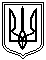 Миколаївська міська радаПостійна комісія міської ради З питань екології, природокористування,просторового розвитку, містобудування, архітектури і будівництва, регулювання земельних відносинПРОТОКОЛ № 20							            	15:00  каб. 511від  17.06.2021 Засідання постійної комісії міської ради з питань екології, природокористування, просторового розвитку, містобудування,архітектури і будівництва, регулювання земельних відносинПрисутні депутати Миколаївської міської ради VIII скликання:Голова постійної комісії – О. НестеренкоСекретар постійної комісії - С.Танасов Члени постійної комісії: О. Афанасьєв, Т. Кравчук, А. Петров, Г. Ременнікова О. Розумний, Р. Садрідінов, С. Щербаков.Відсутні члени комісії: В. Кім, О.Третяк.              Запрошені та присутні:А.Цимбал – директор департаменту архітектури і містобудування Миколаївської міської ради – головний архітектор м. Миколаєва;М.Горішня – начальник управління земельних ресурсів Миколаївської міської ради;Ю.Платонов – заступник начальника управління земельних ресурсів Миколаївської міської ради;О. Кравченко – головний спеціаліст юридичного департаменту Миколаївської міської ради;А. Єльєшевич – представник відділу геоінформаційних технологій управління земельних ресурсів Миколаївської міської ради;А.Туріца – депутат Миколаївської міської ради VIII скликання;Представник ТОВ «Екотранс»;Представники громадськості, преси та телебачення.ПОРЯДОК ДЕННИЙ:Організаційні питання діяльності комісії.Проєкти рішень розроблені управлінням земельних ресурсів Миколаївської міської ради, оприлюдненні на офіційному сайті Миколаївської міської ради та передані на розгляд постійної комісії згідно супровідного листа управління апарату Миколаївської міської ради.Проєкти рішень повернуті з доопрацювання розробником яких є управління земельних ресурсів Миколаївської міської ради.Розгляд питань, скерованих на розгляд постійної комісії на засіданні сесії Миколаївської міської ради VIII скликання.Розгляд звернень юридичних і фізичних осіб, які надійшли на адресу постійної комісії. Різне.Розділ 2Проєкти рішень розроблені управлінням земельних ресурсів Миколаївської міської ради, оприлюдненні на офіційному сайті Миколаївської міської ради та передані на розгляд постійної комісії згідно супровідного листа управління апарату Миколаївської міської ради.S-zr- 26/14Про          відмову       приватному    підприємству    “ВЛАДІВ”    у           продовженні           оренди        земельної         ділянки  по  вул. Крилова,13 у   Заводському      районі    м. МиколаєваРозглянувши звернення суб’єкта господарювання, дозвільну справу від 27.11.2019 № 000811, документацію із землеустрою, матеріали інвентаризації, рекомендації постійної комісії міської ради з питань екології, природокористування, просторового розвитку, містобудування, архітектури і будівництва, регулювання земельних відносин, керуючись Земельним кодексом України, Законами України «Про оренду землі», «Про місцеве самоврядування в Україні»,   міська радаВИРІШИЛА:   1. Відмовити  приватному підприємству “ВЛАДІВ” у продовженні оренди земельної ділянки площею 145 кв.м (кадастровий номер 4810136300:12:022:0011), наданої рішенням міської ради від 16.09.2014 № 43/46, для обслуговування зупиночного комплексу до існуючого магазину по вул. Крилова,13. 1.1. Договір оренди землі, який зареєстрований в книзі записів договорів  оренди землі від 10.04.2013 за № 9193, визнати припиненим.Підстава: відповідно до висновку департаменту архітектури та містобудування Миколаївської міської ради від 28.12.2019 №17- 4837 неможливо рекомендувати поновлення оренди землі у зв’язку з невідповідністю до п.5.4.12 ДБН В 2.3-5:2018 «Вулиці та дороги населених пунктів» та п.6.1.1 ГБН В.2.3-37641918-550:2018 п.6.1.1. 1.2. Зобов’язати приватне підприємство “ВЛАДІВ”  звільнити земельну ділянку та повернути територіальній громаді  м. Миколаєва в особі Миколаївської міської ради згідно  з актом прийому-передачі земельної ділянки у стані, придатному для подальшого використання.2. Контроль за виконанням даного рішення покласти на  постійну комісію міської ради з питань екології, природокористування, просторового розвитку, містобудування, архітектури і будівництва, регулювання земельних відносин (Нестеренко),   заступника міського голови   Андрієнка Ю.Г.Міський  голова                                                                                          О. СЄНКЕВИЧСупровідний лист вх.№2132 від 12.05.2021Від 27.05.2021 протокол №17 розгляд питання перенесено, вивчає депутат ММР Г.Ременнікова.Від 31.05.2021 протокол №18 розгляд питання перенесено, вивчає депутат ММР Г.Ременнікова.Від 07.06.2021 протокол №19 розгляд питання перенесено.ВИСНОВОК: 1.Управлінню земельних ресурсів Миколаївської міської ради, як розробнику, відкликати даний проєкт рішення, з одночасним його вилученням з офіційного сайту Миколаївської міської ради до моменту вирішення суперечностей, які виникли між власником ПП “ВЛАДІВ” та департаментом внутрішнього фінансового контролю нагляду та протидії корупції Миколаївської міської ради.2.Рекомендувати міському голові не виносити проєкт рішення на розгляд сесії Миколаївської міської ради VIII скликання, до моменту відпрацювання відповідними структурними підрозділами висновку постійної комісії.ГОЛОСУВАЛИ: «за» – 8, «проти» – 0, «утримались» – 0.Відсутні під час голосування – 1 (А.Петров).S-zr-29/21Про продовження громадянину Зінченку Володимиру Івановичу оренди земельної ділянки для  обслуговування індивідуального металевого гаража по вул. Новобудівній, поблизу житлового будинку № 3, у Корабельному районі м. МиколаєваРозглянувши звернення громадянина, дозвільну справу номер  23038-000379163-007-03, рекомендації постійних комісій міської ради, керуючись Конституцією України, Земельним кодексом України, Законами України “Про оренду землі”, “Про землеустрій”, “Про місцеве самоврядування в Україні”,   міська радаВИРІШИЛА:1. Продовжити громадянину Зінченку Володимиру Івановичу, інваліду ІІІ групи, на 3 роки з дати прийняття рішення строк оренди земельної ділянки (кадастровий номер – 4810136600:05:092:0001) загальною площею 33 кв.м, за рахунок земельної ділянки,  відведеної рішенням міської ради від 19.11.2014 № 44/50, для  обслуговування металевого гаража, без облаштування оглядової ями, по вул. Новобудівній, поблизу житлового будинку № 3, відповідно до висновку департаменту архітектури та містобудування Миколаївської міської ради від 28.09.2020 № 31272/12.01-47/20-2.Пункт 1 розглянуто на засіданні постійної комісії міської ради з питань екології, природокористування, просторового розвитку, містобудування, архітектури і будівництва, регулювання земельних відносин від 05.01.2021, протокол  № 4, на якому рекомендовано погодити.Зобов'язати громадянина:укласти  договір про зміни до договору оренди землі в управлінні земельних  ресурсів Миколаївської міської ради;  -  виконувати обов'язки землекористувача відповідно до вимог ст.ст. 91, 96 Земельного кодексу України;  - виконувати вимоги щодо обмежень у користуванні земельною ділянкою згідно з висновками відповідних органів.2. Контроль за виконанням даного рішення покласти на постійну комісію міської ради з питань екології, природокористування, просторового розвитку, містобудування, архітектури і будівництва, регулювання земельних відносин (Нестеренко), заступника міського голови Андрієнка Ю.Г.Міський голова                                                                                 О.СЄНКЕВИЧСупровідний лист вх.№2467 від 04.06.2021Від 07.06.2021 протокол №19 розгляд питання перенесено, вивчає депутат ММР О.РозумнийВИСНОВОК: рекомендувати міському голові винести проєкт рішення на розгляд сесії Миколаївської міської ради VIII скликання.ГОЛОСУВАЛИ: «за» – 8, «проти» – 0, «утримались» – 0.Відсутні під час голосування – 1 (А.Петров).S-zr-3/51Про    надання    у     власність  земельної ділянки громадянину Двойнісюку    Віталію Олександровичу по вул. 4 Інгульській,37/1 в Інгульському  районі м. МиколаєваРозглянувши звернення громадянина Двойнісюка Віталія Олександровича, дозвільну справу № 23038-000382323-007-01 від 30.09.2020, документацію із землеустрою, матеріали інвентаризації, рекомендацію постійної комісії міської ради з питань екології, природокористування, просторового розвитку, містобудування, архітектури і будівництва, регулювання земельних відносин, керуючись Земельним кодексом України, Законами України «Про оренду землі», «Про землеустрій», «Про місцеве самоврядування в Україні»,   міська радаВИРІШИЛА:1. Затвердити технічну документацію із землеустрою щодо встановлення (відновлення) меж земельної ділянки в натурі (на місцевості)  для відведення земельної ділянки (кадастровий номер 4810136900:03:011:0012) у власність загальною  площею 387 кв.м, для будівництва та  обслуговування жилого   будинку,   господарських будівель і споруд по вул. 4 Інгульській,37/1, відповідно до  висновку департаменту архітектури та містобудування    Миколаївської    міської     ради від 20.10.2020 № 34069/12.01-47/20-2.1.1. Надати   Двойнісюку    Віталію Олександровичу у власність земельну ділянку площею 387 кв.м,  з цільовим призначенням відповідно до КВЦПЗ: В.02.02.01 – для будівництва і обслуговування житлового будинку, господарських будівель і споруд     (присадибна ділянка) по вул. 4 Інгульській,37/1. Обмеження   на   використання земельної ділянки згідно з  додатком 6 до Порядку ведення Державного земельного кадастру, затвердженого постановою Кабінету Міністрів України від 17.10.2012 №1051, відсутні.2. Замовнику:- одержати документи, які посвідчують право на землю, в органах державної реєстрації речових прав на нерухоме майно;- забезпечити вільний доступ для прокладання нових, ремонту та експлуатації існуючих інженерних мереж і споруд, розміщених у межах земельної ділянки;- виконувати обов'язки землекористувача відповідно до вимог ст. ст. 91, 96 Земельного кодексу України;- виконувати вимоги щодо обмежень у користуванні земельною ділянкою згідно з висновками відповідних органів.3.  Контроль за виконанням даного рішення покласти на постійну комісію міської ради з питань екології, природокористування, просторового розвитку, містобудування, архітектури і будівництва, регулювання земельних відносин (Нестеренко), заступника міського голови Андрієнка Ю.Г.Міський голова                                                                                О.СЄНКЕВИЧСупровідний лист вх.№2518 від 08.06.2021ВИСНОВОК: Погодити та рекомендувати міському голові винести проєкт рішення на розгляд сесії Миколаївської міської ради VIII скликання.ГОЛОСУВАЛИ: «за» – 7, «проти» – 0, «утримались» – 0.Відсутні під час голосування – 2 (О.Афанасьєв, А.Петров).S-zr- 40/9Про надання у власність громадянці Подберезкіній Анні Валеріївні, що є учасником  бойових дій,  земельної ділянки  по  пров. 3 Геройському,2  в Заводському районі у м. Миколаєві Розглянувши звернення громадянки Подберезкіної Анни Валеріївни, що є учасником бойових дій,  дозвільну справу № 53/Пз-20 від  16.01.2020, проєкт землеустрою щодо відведення земельної ділянки, наявну земельно-кадастрову інформацію, рекомендацію постійної комісії міської ради з питань екології, природокористування, просторового розвитку, містобудування, архітектури і будівництва, регулювання земельних відносин, керуючись Конституцією України, Земельним кодексом України, Законами України «Про землеустрій», «Про місцеве самоврядування в Україні», «Про статус ветеранів війни, гарантії їх соціального захисту»,   міська радаВИРІШИЛА:1.  Затвердити проєкт землеустрою щодо відведення у власність земельної ділянки (кадастровий номер 4810136300:11:076:0089) загальною площею 1000 кв.м для будівництва і обслуговування жилого будинку, господарських будівель і споруд по пров. 3 Геройському,2  в Заводському районі м. Миколаєва, відповідно до висновку департаменту архітектури та містобудування Миколаївської міської ради від 23.11.2019 №17-4852.Обмеження   на   використання    земельної   ділянки  згідно з додатком 6 до Порядку ведення Державного земельного кадастру, затвердженого постановою  Кабінету Міністрів України від 17.10.2012  №1051,  відсутні. 1.1. Надати громадянці Подберезкіній Анні Валеріївні  у власність земельну ділянку площею 1000 кв.м, з віднесенням її до земель житлової забудови, з цільовим призначенням відповідно до КВЦПЗ: В.02.02.01 – для будівництва і обслуговування житлового будинку, господарських будівель і споруд (присадибна ділянка) по пров. 3 Геройському,2. 2. Замовнику:- одержати документи, які посвідчують право на землю, в органах державної реєстрації речових прав на нерухоме майно;- забезпечити вільний доступ для прокладання нових, ремонту та експлуатації існуючих інженерних мереж і споруд, розміщених у межах земельної ділянки;- виконувати обов'язки землевласника відповідно до вимог ст. 91 Земельного кодексу України;- виконувати вимоги щодо обмежень у користуванні земельною ділянкою згідно з висновками відповідних органів.3.  Контроль за виконанням даного рішення покласти на постійну комісію міської ради з питань екології, природокористування, просторового розвитку, містобудування, архітектури і будівництва, регулювання земельних відносин (Нестеренко), заступника міського голови Андрієнка Ю.Г.Міський голова                                                                                О.СЄНКЕВИЧСупровідний лист вх.№2518 від 08.06.2021ВИСНОВОК: Погодити та рекомендувати міському голові винести проєкт рішення на розгляд сесії Миколаївської міської ради VIII скликання.ГОЛОСУВАЛИ: «за» – 7, «проти» – 0, «утримались» – 0.Відсутні під час голосування – 2 (О.Афанасьєв, А.Петров).S-zr- 46/24Про надання дозволу Затучному Станіславу Саввовичу на виготовлення проєкту землеустрою щодо відведення в оренду земельної ділянки по               вул. Обереговій, біля будинку №6,  у Центральному районі  м. Миколаєва          Розглянувши звернення Затучного Станіслава Саввовича, дозвільну справу №764/Пз-19, наявну земельно-кадастрову інформацію, рекомендації постійної комісії міської ради з питань екології, природокористування, просторового розвитку, містобудування, архітектури і будівництва, регулювання земельних відносин, керуючись Конституцією України, Земельним кодексом України, Законами України "Про землеустрій", "Про місцеве самоврядування в Україні", міська радаВИРІШИЛА:1. Громадянину Затучному Станіславу Саввовичу, інваліду II групи,  надати дозвіл для виготовлення проєкту землеустрою щодо відведення земельної ділянки площею 19 кв.м, з метою передачі в оренду строком на 3 роки, з цільовим призначенням відповідно до КВЦПЗ:В.02.02.05-для будівництва індивідуальних гаражів, для розміщення металевого гаража на дворовій території (без влаштування оглядової ями)  по вул. Обереговій, біля будинку №6, відповідно до висновку департаменту  архітектури та містобудування Миколаївської міської ради від 09.10.2019 №15-1428.Площу земельної ділянки уточнити проєктом землеустрою щодо відведення земельної ділянки.	2.Замовнику надати до департаменту з надання адміністративних послуг Миколаївської міської ради погоджену документацію із землеустрою.	3. Контроль за виконанням даного рішення покласти на постійну комісію міської ради з питань екології, природокористування, просторового розвитку, містобудування, архітектури і будівництва, регулювання земельних відносин (Нестеренко), заступника міського голови Андрієнка Ю.Г.Міський голова                                                                                 О.СЄНКЕВИЧСупровідний лист вх.№2518 від 08.06.2021ВИСНОВОК: розгляд питання перенесено, вивчає депутат Миколаївської міської ради  VIII скликання Т.Кравчук.ГОЛОСУВАЛИ: ----S-zr-12/2                              Про затвердження технічної документації із землеустрою щодо встановлення (відновлення)   меж земельної ділянки в натурі (на місцевості)   з метою відведення в постійне користування Чорноморському національному університету імені Петра Могили земельної ділянки по вул.Логовенка,4    в        Інгульському      районі м. Миколаєва Розглянувши звернення Чорноморського національного університету імені Петра Могили, дозвільну справу № 000055 від 27.01.2020, наявну земельно-кадастрову інформацію, рекомендації постійної комісії міської ради з питань екології, природокористування, просторового розвитку, містобудування, архітектури і будівництва, регулювання земельних відносин, керуючись Конституцією України, Земельним кодексом України, Законами України “Про оренду землі”, “Про землеустрій”, “Про місцеве самоврядування в Україні”, міська радаВИРІШИЛА:1. Затвердити технічну документацію із землеустрою щодо встановлення (відновлення)   меж земельної ділянки в натурі (на місцевості) на земельну ділянку   (кадастровий номер 4810136900:01:013:0012) загальною площею 654 кв. м, відведеної рішенням міської ради від 11.05.2000 №18/26, з цільовим призначенням відповідно до КВЦПЗ: Е.07.02, з метою відведення в постійне   користування  для обслуговування спортивного майданчика по вул. Логовенка,4, відповідно до висновку департаменту архітектури та містобудування Миколаївської міської ради від 20.05.2020 №14800/12.01-47/20-2. Земельна ділянка згідно з додатком 6 до Порядку ведення земельного кадастру, затвердженого постановою Кабінету Міністрів України від 17.10.2012  №1051, не має обмежень у використанні.2. Запропоновано Чорноморського національного університету імені Петра Могили звернутися з відповідним клопотанням до облдержадміністрації щодо надання   земельної      ділянки       в      постійне   користування  для обслуговування спортивного майданчика по вул. Логовенка,4 в Інгульському районі м.Миколаєва.3. Контроль за виконанням даного рішення покласти на постійну комісію міської ради з питань екології, природокористування, просторового розвитку, містобудування, архітектури і будівництва, регулювання земельних відносин (Нестеренко), заступника міського голови Андрієнка Ю.Г.Міський голова                                                                                 О.СЄНКЕВИЧСупровідний лист вх.№2551 від 10.06.2021СЛУХАЛИ:Сергія Танасова, який запропонував рекомендувати управлінню земельних ресурсів Миколаївської міської ради, як розробнику, відкликати даний проєкт рішення, з одночасним його вилученням з офіційного сайту Миколаївської міської ради. Департаменту архітектури та містобудування та управлінню земельних ресурсів Миколаївської міської ради перевірити свої висновки надані відносно вище зазначеного питання, також, підготувати розвернуту доповідь стосовно даного проєкту рішення та надати інформацію щодо відношення зазначеної земельної ділянки в проєкті рішення до переліку зелених зон.ВИСНОВОК: 1.Управлінню земельних ресурсів Миколаївської міської ради, як розробнику, відкликати даний проєкт рішення, з одночасним його вилученням з офіційного сайту Миколаївської міської ради до моменту його доопрацювання департаментом архітектури та містобудування та управлінням земельних ресурсів Миколаївської міської ради та з’ясування спірних питань, що виникли, у тому числі щодо спортивного майданчику на вище вказаній території.   2.Рекомендувати міському голові не виносити проєкт рішення на розгляд сесії Миколаївської міської ради VIII скликання, до моменту відпрацювання відповідними структурними підрозділами висновку постійної комісії.ГОЛОСУВАЛИ: «за» – 8, «проти» – 0, «утримались» – 0.Відсутні під час голосування – 1 (А.Петров).S-zr-64/6                        Про передачу у власність громадянину Шалухіну Віктору Сергійовичу земельної ділянки для будівництва та обслуговування жилого будинку, господарських будівель  і  споруд по пров. Фруктовому, 2/3 у Корабельному районі   м. Миколаєва Розглянувши звернення громадянина, дозвільну справу номер  23038-000449819-007-01 від 17.03.2021, наявну земельно-кадастрову інформацію, рекомендації постійних комісій міської ради, керуючись Конституцією України, Земельним кодексом України, Законами України “Про оренду землі”, “Про землеустрій”, “Про місцеве самоврядування в Україні”,   міська радаВИРІШИЛА:1. Затвердити технічну документацію із землеустрою щодо встановлення (відновлення) меж земельної ділянки в натурі (на місцевості) на земельну ділянку (кадастровий номер – 4810136600:06:061:0041) загальною площею 830 кв.м, з віднесенням за цільовим призначенням відповідно до класифікації видів цільового призначення земель: В.02.02.01 – для будівництва і обслуговування житлового будинку, господарських будівель і споруд (присадибна ділянка), зарахувавши її до земель житлової забудови, для будівництва та обслуговування жилого будинку, господарських будівель і споруд  по пров. Фруктовому, 2/3. Обмеження у використанні земельної ділянки відсутні.1.1. Надати громадянину Шалухіну Віктору Сергійовичу у власність земельну ділянку площею 830 кв.м для будівництва та обслуговування  жилого будинку, господарських  будівель і споруд  по пров. Фруктовому, 2/3, відповідно до висновку департаменту архітектури та містобудування Миколаївської міської ради від 15.04.2021  № 14433/12.01-47/21-2.Землевласнику:- одержати документи, які посвідчують право на землю;- забезпечити вільний доступ для прокладання нових, ремонту та експлуатації існуючих інженерних мереж і споруд, розміщених у межах земельної ділянки;- виконувати обов'язки землевласника  відповідно до вимог ст. 91 Земельного кодексу України.2. Контроль за виконанням даного рішення покласти на постійну комісію міської ради з питань екології, природокористування, просторового розвитку, містобудування, архітектури і будівництва, регулювання земельних відносин (Нестеренко), заступника міського голови Андрієнка Ю.Г.Міський голова                                                                                 О.СЄНКЕВИЧСупровідний лист вх.№2551 від 10.06.2021ВИСНОВОК: Погодити та рекомендувати міському голові винести проєкт рішення на розгляд сесії Миколаївської міської ради VIII скликання.ГОЛОСУВАЛИ: «за» – 9, «проти» – 0, «утримались» – 0.S-zr- 47/68Про передачу у власність Думанській Лідії Єгорівні земельної ділянки за адресою:     вул. Якова Бутовича, 24 у Центральному районі м. МиколаєваРозглянувши звернення Думанської Лідії Єгорівни, дозвільну справу №23038-000398518-007-01, наявну земельно-кадастрову інформацію, рекомендації постійної комісії міської ради з питань екології, природокористування, просторового розвитку, містобудування, архітектури і будівництва, регулювання земельних відносин, керуючись Конституцією України, Земельним кодексом України, Законами України "Про землеустрій", "Про місцеве самоврядування в Україні", міська радаВИРІШИЛА:1. Затвердити технічну документацію із землеустрою щодо встановлення (відновлення) меж земельної ділянки в натурі (на місцевості) площею 409 кв.м (кадастровий номер 4810137200:10:028:0021), з метою передачі у власність для будівництва і обслуговування жилого будинку, господарських будівель і споруд (присадибна ділянка) по вул. Якова Бутовича, 24.Земельна ділянка має обмеження у використанні згідно з додатком 6 до Порядку ведення Державного земельного кадастру, затвердженого постановою Кабінету Міністрів України від 17.10.2012 №1051, на частину земельної ділянки площею 3 кв.м діють обмеження у використанні типу 07.09-право встановлення будівельних розташувань та складування будівельних матеріалів з метою ремонту будівель та споруд.1.1. Надати громадянці Думанській Лідії Єгорівні у власність земельну ділянку площею 409 кв.м, з цільовим призначенням відповідно до КВЦПЗ: В.02.02.01 – для будівництва і обслуговування житлового будинку, господарських будівель і споруд (присадибна ділянка) по                              вул. Якова Бутовича, 24, відповідно до висновку департаменту архітектури та містобудування Миколаївської міської ради від 11.11.2020 № 36525/12.01-47/20-22. Замовнику:- одержати документи, які посвідчують право на землю, в органах державної реєстрації речових прав на нерухоме майно;- забезпечити вільний доступ для прокладання нових, ремонту та експлуатації існуючих інженерних мереж і споруд, розміщених у межах земельної ділянки;- виконувати обов'язки землевласника відповідно до вимог  ст. 91 Земельного кодексу України;- виконувати вимоги щодо обмежень у користуванні земельною ділянкою згідно з висновками відповідних органів.3. Контроль за виконанням даного рішення покласти на постійну комісію міської ради з питань екології, природокористування, просторового розвитку, містобудування, архітектури і будівництва, регулювання земельних відносин (Нестеренко), заступника міського голови Андрієнка Ю.Г.Міський голова                                                                                О.СЄНКЕВИЧСупровідний лист вх.№2551 від 10.06.2021ВИСНОВОК: Погодити та рекомендувати міському голові винести проєкт рішення на розгляд сесії Миколаївської міської ради VIII скликання.ГОЛОСУВАЛИ пакетом з п.8 по п.9: «за» – 8, «проти» – 0, «утримались» – 0, «не голосували» – 1 (Г.Ременнікова).S-zr- 47/109Про передачу у власність Загайдушину  Денису Володимировичу земельної ділянки за адресою: пров. Стапельний, 16/1  у Центральному районі м. МиколаєваРозглянувши звернення Загайдушина Дениса Володимировича,  дозвільну справу від 03.12.2020 №23038-000409463-007-01, наявну земельно-кадастрову інформацію, рекомендації постійної комісії міської ради з питань екології, природокористування, просторового розвитку, містобудування, архітектури і будівництва, регулювання земельних відносин, керуючись Конституцією України, Земельним кодексом України, Законами України "Про землеустрій", "Про місцеве самоврядування в Україні", міська радаВИРІШИЛА:1.Затвердити проєкт  землеустрою щодо відведення земельної ділянки, площею 422 кв.м (кадастровий номер 4810137200:03:013:0019), для будівництва і обслуговування жилого будинку, господарських будівель і споруд (присадибна ділянка) по пров. Стапельному, 16/1.Земельна ділянка має обмеження у використанні згідно з додатком 6 до Порядку ведення Державного земельного кадастру, затвердженого постановою Кабінету Міністрів України від 17.10.2012 №1051, на частину земельної ділянки площею 89 кв.м діють обмеження у використанні типу 01.05-охоронна зона навколо (вздовж) об’єкта енергетичної системи.1. Надати громадянину Загайдушину Денису Володимировичу у власність земельну ділянку площею 422 кв.м, з цільовим призначенням відповідно до КВЦПЗ: В.02.02.01 – для будівництва і обслуговування житлового будинку, господарських будівель і споруд (присадибна ділянка) по пров. Стапельному, 16/1, відповідно до висновку департаменту архітектури та містобудування Миколаївської міської ради від 15.08.2019     № 15-1593.         2. Замовнику:- одержати документи, які посвідчують право на землю, в органах державної реєстрації речових прав на нерухоме майно;- забезпечити вільний доступ для прокладання нових, ремонту та експлуатації існуючих інженерних мереж і споруд, розміщених у межах земельної ділянки;- виконувати обов'язки землевласника відповідно до вимог ст. 91 Земельного кодексу України;- виконувати вимоги щодо обмежень у користуванні земельною ділянкою згідно з висновками відповідних органів.3. Контроль за виконанням даного рішення покласти на постійну комісію міської ради з питань екології, природокористування, просторового розвитку, містобудування, архітектури і будівництва, регулювання земельних відносин (Нестеренко), заступника міського голови Андрієнка Ю.Г.Міський голова                                                                                О.СЄНКЕВИЧСупровідний лист вх.№2551 від 10.06.2021ВИСНОВОК: Погодити та рекомендувати міському голові винести проєкт рішення на розгляд сесії Миколаївської міської ради VIII скликання.ГОЛОСУВАЛИ пакетом з п.8 по п.9: «за» – 8, «проти» – 0, «утримались» – 0, «не голосували» – 1 (Г.Ременнікова).S-zr-6/4zr Про  продовження строку користування земельною ділянкою фізичній особі-підприємцю Чумак Галині Іванівні під спорудою по просп. Миру ріг вул.Театральної в Інгульському районі  м. МиколаєваРозглянувши звернення суб’єкта господарювання, дозвільну справу №000409, наявну земельно-кадастрову інформацію, рекомендації постійної комісії міської ради з питань екології, природокористування, просторового розвитку, містобудування, архітектури і будівництва, регулювання земельних відносин, керуючись Конституцією України, Земельним кодексом України, Законами України “Про оренду землі”, “Про землеустрій”, “Про місцеве самоврядування в Україні”, міська радаВИРІШИЛА:1. Продовжити фізичній особі-підприємцю Чумак Галині Іванівні на 1 рік строк оренди земельної ділянки площею 20 кв.м (кадастровий номер 4810136900:01:070:0015),  з дати прийняття рішення,  з цільовим призначенням відповідно до КВЦПЗ: В.03.07, для подальшого обслуговування тимчасово розміщеного торгового кіоску  по пр. Миру ріг вул. Театральної, без оформлення права власності на нерухоме майно, із обов’язковим оформленням паспорта прив’язки тимчасової споруди, відповідно до висновку департаменту архітектури та містобудування Миколаївської міської ради від 09.02.2021 №4395/12.01-47/21-2. 2. Землекористувачу:- укласти  договір оренди  землі в управлінні земельних  ресурсів Миколаївської міської ради;укласти  договір про зміни до договору оренди землі;- забезпечити вільний доступ для прокладання нових, ремонту та експлуатації існуючих інженерних мереж і споруд, розміщених у межах земельної ділянки;- виконувати обов'язки землекористувача відповідно до вимог ст. 96 Земельного кодексу України.3. Контроль  за  виконанням  даного  рішення  покласти  на постійну комісію міської ради з питань екології, природокористування, архітектури і будівництва, регулювання земельних відносин (Нестеренко), заступника міського голови Андрієнка Ю.Г.Міський голова                                                                             О. СЄНКЕВИЧСупровідний лист вх.№2551 від 10.06.20211.ВИСНОВОК: Погодити з дати прийняття рішення Ради та рекомендувати міському голові винести проєкт рішення на розгляд сесії Миколаївської міської ради VIII скликання.ГОЛОСУВАЛИ: «за» – 0, «проти» – 9, «утримались» – 0Примітка: висновок не прийнято за результатами голосування.2.ВИСНОВОК: 1.Управлінню земельних ресурсів Миколаївської міської ради, як розробнику, відкликати даний проєкт рішення, з одночасним його вилученням з офіційного сайту Миколаївської міської ради, з метою підготовки альтернативного проєкту рішення «Про відмову» та надати на розгляд постійної комісії одночасно обидва проєкти рішення (редакцію яка була надана попередньо на розгляд комісії та альтернативна їй «Про відмову»), при цьому, номери файлів проєктів рішень присвоїти відповідно до висновку комісії п.1.2 від 15.02.2021 протокол №8.2.Рекомендувати міському голові не виносити проєкт рішення на розгляд сесії Миколаївської міської ради VIII скликання, до моменту відпрацювання відповідними структурними підрозділами висновку постійної комісії.ГОЛОСУВАЛИ: «за» – 9, «проти» – 0, «утримались» – 0.S-zr-29/43Про передачу у власність громадянці Мотявіній Тетяні Володимирівні земельної ділянки для будівництва та обслуговування жилого будинку, господарських будівель і споруд по вул. Менделєєва, 13/1 у Корабельному районі м. Миколаєва Розглянувши звернення громадянки, дозвільну справу номер 23038-000401530-007-01, наявну земельно-кадастрову інформацію, рекомендації постійних комісій міської ради, керуючись Конституцією України, Земельним кодексом України, Законами України “Про оренду землі”, “Про землеустрій”, “Про місцеве самоврядування в Україні”,   міська радаВИРІШИЛА:1. Затвердити технічну документацію із землеустрою щодо встановлення (відновлення) меж земельної ділянки в натурі (на місцевості) на земельну ділянку (кадастровий номер – 4810136600:05:032:0008) загальною площею 306 кв.м, з віднесенням за цільовим призначенням відповідно до класифікації видів цільового призначення земель: В.02.02.01 – для будівництва і обслуговування житлового будинку, господарських будівель і споруд (присадибна ділянка), зарахувавши її до земель житлової забудови, для будівництва та обслуговування жилого будинку, господарських будівель і споруд  по вул. Менделєєва, 13/1.Обмеження у використанні земельної ділянки відсутні.	1.1. Надати громадянці Мотявіній Тетяні Володимирівні у власність земельну ділянку площею 306 кв.м для будівництва та обслуговування жилого будинку, господарських будівель і споруд  по вул. Менделєєва, 13/1, відповідно до висновку департаменту архітектури та містобудування Миколаївської міської ради від 19.11.2020 № 37319/12.01-18/20-2.Пункт 1 розглянуто на засіданні постійної комісії міської ради з питань екології, природокористування, просторового розвитку, містобудування, архітектури і будівництва, регулювання земельних відносин від 05.01.2021, протокол  № 4, на якому рекомендовано погодити.Зобов'язати громадянку:- одержати документи, які посвідчують право на землю;- забезпечити вільний доступ для прокладання нових, ремонту та експлуатації існуючих інженерних мереж і споруд, розміщених у межах земельної ділянки;- виконувати обов'язки землекористувача відповідно до вимог ст.ст. 91, 96 Земельного кодексу України.2. Контроль за виконанням даного рішення покласти на постійну комісію міської ради з питань екології, природокористування, просторового розвитку, містобудування, архітектури і будівництва, регулювання земельних відносин (Нестеренко), заступника міського голови Андрієнка Ю.Г.Міський голова                                                                                 О.СЄНКЕВИЧСупровідний лист вх.№2551 від 10.06.2021ВИСНОВОК: Погодити та рекомендувати міському голові винести проєкт рішення на розгляд сесії Миколаївської міської ради VIII скликання.ГОЛОСУВАЛИ пакетом з п.11 по п.12: «за» – 9, «проти» – 0, «утримались» – 0.S-zr-15/61 Про       надання     дозволу     на     складання       проєкту  землеустрою    щодо    відведення    земельної     ділянки  № 3   в  СТ   «МИР»   громадянці    Арутюновій    Неллі Андроніківні   у  Заводському   районі   м. Миколаєва          Розглянувши звернення громадянки, дозвільну справу номер 23040-000427749-007-12, наявну земельно-кадастрову інформацію, рекомендацію постійної комісії міської ради з питань екології, природокористування, просторового розвитку, містобудування, архітектури і будівництва, регулювання земельних відносин, керуючись Конституцією України, Земельним кодексом України, Законами України  "Про землеустрій", "Про місцеве самоврядування в Україні", міська рада ВИРІШИЛА:          1.  Громадянці Арутюновій Неллі Андроніківні   надати дозвіл  для виготовлення проєкту землеустрою  щодо    відведення   земельної    ділянки № 3 орієнтовною площею 800 кв.м, із земель комунальної власності, з метою передачі її у  власність  для  ведення садівництва в  СТ «МИР», з віднесенням її до земель сільськогосподарського призначення, з цільовим призначенням відповідно до КВЦПЗ: А.01.01.05- для індивідуального садівництва, відповідно до висновку департаменту архітектури та містобудування Миколаївської міської ради від 05.02.2021 № 4021/12.01-47/21-2.Площу земельної ділянки уточнити проєктом землеустрою щодо відведення земельної ділянки.2. Замовнику  надати до департаменту з надання адміністративних  послуг Миколаївської міської ради погоджений проєкт землеустрою.3. Контроль за виконанням даного рішення покласти на  постійну комісію міської ради з питань екології, природокористування, просторового розвитку, містобудування, архітектури і будівництва, регулювання земельних відносин (Нестеренко),   заступника міського голови   Андрієнка Ю.Г.Міський  голова                                                                                     О. СЄНКЕВИЧСупровідний лист вх.№2551 від 10.06.2021ВИСНОВОК: Погодити та рекомендувати міському голові винести проєкт рішення на розгляд сесії Миколаївської міської ради VIII скликання.ГОЛОСУВАЛИ пакетом з п.11 по п.12: «за» – 9, «проти» – 0, «утримались» – 0.S-zr-57/100                              Про передачу товариству з обмеженою відповідальністю «РСУ-7» в оренду земельної ділянки для закінчення будівництва 3 черги багатоквартирного житлового будинку  по  вул. 11 Поздовжній ріг вул. 3 Лінії у Інгульському  районі м. Миколаєва Розглянувши звернення суб’єкта господарювання, дозвільну справу номер 23020-000416927-007-01, наявну земельно-кадастрову інформацію, керуючись Конституцією України, Земельним кодексом України, Законами України “Про оренду землі”, “Про землеустрій”, “Про місцеве самоврядування в Україні”,   міська радаВИРІШИЛА:1. Затвердити проєкт землеустрою щодо відведення земельної ділянки в оренду (кадастровий номер – 4810136900:02:021:0012) загальною площею 621 кв.м, із земель комунальної власності, зарахувавши її за цільовим призначенням відповідно до класифікації видів цільового призначення земель: В.02.02.03 – для будівництва і обслуговування багатоквартирного житлового будинку для закінчення будівництва 3 черги багатоквартирного житлового будинку   по  вул. 11 Поздовжній ріг вул. 3 Лінії.Земельна ділянка має обмеження у використанні: 01.08 – “охоронна зона навколо інженерних комунікацій” (водопровід, каналізація, теплова мережа) на частину земельної ділянки площею 198 кв.м.1.1. Передати товариству з обмеженою відповідальністю «РСУ-7» в оренду строком на 2 роки  земельну ділянку площею 621 кв.м для закінчення будівництва 3 черги багатоквартирного житлового будинку  по  вул. 11 Поздовжній ріг вул. 3 Лінії відповідно до висновку департаменту архітектури та містобудування Миколаївської міської ради від 18.11.2020 № 1429/12.01-24.Зобов'язати суб’єкта господарювання:- одержати документи, які посвідчують право на землю;- забезпечити вільний доступ для прокладання нових, ремонту та експлуатації існуючих інженерних мереж і споруд, розміщених у межах земельної ділянки;- виконувати обов'язки землекористувача відповідно до вимог ст. 96 Земельного кодексу України.2. Контроль за виконанням даного рішення покласти на постійну комісію міської ради з питань екології, природокористування, просторового розвитку, містобудування, архітектури і будівництва, регулювання земельних відносин (Нестеренко), заступника міського голови Андрієнка Ю.Г.Міський голова                                                                                О.СЄНКЕВИЧСупровідний лист вх.№2551 від 10.06.2021ВИСНОВОК: Погодити та рекомендувати міському голові винести проєкт рішення на розгляд сесії Миколаївської міської ради VIII скликання.ГОЛОСУВАЛИ: «за» – 9, «проти» – 0, «утримались» – 0.S-zr-32/7                             Про надання дозволу товариству з обмеженою відповідальністю «ТЕРРА ЮГ» на виготовлення проєкту землеустрою щодо відведення земельної ділянки в оренду біля нафтобази по вул. Космонавтів, 1-н у Інгульському районі  м. МиколаєваРозглянувши звернення суб’єкта господарювання, дозвільну справу номер 23064-000449178-007-11 від 18.03.2021, рекомендації постійних комісій міської ради, керуючись Конституцією України, Земельним кодексом України, Законами України “Про оренду землі”, “Про землеустрій”, “Про місцеве самоврядування в Україні”, міська радаВИРІШИЛА:1. Товариству з обмеженою відповідальністю «ТЕРРА ЮГ» надати дозвіл на виготовлення проєкту землеустрою щодо відведення земельної ділянки в оренду орієнтовною площею 15000 кв.м, з віднесенням відповідно до категорії земель до земель транспорту (за цільовим призначенням відповідно до класифікації видів цільового призначення земель: В.12.12.08 – для розміщення та експлуатації будівель і споруд додаткових транспортних послуг та допоміжних операцій), для організації та обслуговування транспортної інфраструктури (крім об’єктів дорожнього сервісу) біля нафтобази по вул. Космонавтів, 1-н, відповідно до висновку відповідно до висновку департаменту архітектури та містобудування Миколаївської міської ради 18.05.2021 № 18785/12.01-47/21-2.Площу земельної ділянки уточнити проектом землеустрою щодо відведення земельної ділянки.2. Зобов'язати замовника надати до департаменту з надання адміністративних послуг Миколаївської міської ради погоджений проєкт землеустрою.3. Контроль за виконанням даного рішення покласти на постійну комісію міської ради з питань екології, природокористування, просторового розвитку, містобудування, архітектури і будівництва, регулювання земельних відносин (Нестеренко), заступника міського голови Андрієнка Ю.Г.Міський голова                                                                                О.СЄНКЕВИЧСупровідний лист вх.№2551 від 10.06.2021ВИСНОВОК: розгляд питання перенесено, вивчають депутати ММР Т.Кравчук, Г.Ременнікова, С.Щербаков.ГОЛОСУВАЛИ: ----S-zr-29/46Про передачу у власність громадянці Чернат Наталі Миколаївні земельної ділянки для будівництва та обслуговування жилого будинку, господарських будівель і споруд по вул. Янтарній, 3 у Корабельному районі м. Миколаєва Розглянувши звернення громадянки, дозвільну справу номер 23038-000395397-007-01, наявну земельно-кадастрову інформацію, рекомендації постійних комісій міської ради, керуючись Конституцією України, Земельним кодексом України, Законами України “Про оренду землі”, “Про землеустрій”, “Про місцеве самоврядування в Україні”,   міська радаВИРІШИЛА:1. Затвердити технічну документацію із землеустрою щодо встановлення (відновлення) меж земельної ділянки в натурі (на місцевості) на земельну ділянку (кадастровий номер – 4810136600:05:076:0024) загальною площею 596 кв.м, з віднесенням за цільовим призначенням відповідно до класифікації видів цільового призначення земель: В.02.02.01 – для будівництва і обслуговування житлового будинку, господарських будівель і споруд (присадибна ділянка), зарахувавши її до земель житлової забудови, для будівництва та обслуговування жилого будинку, господарських будівель і споруд  по вул. Янтарній, 3.Обмеження у використанні земельної ділянки відсутні.	1.1. Надати громадянці Чернат Наталі Миколаївні у власність земельну ділянку площею 596 кв.м для будівництва та обслуговування жилого будинку, господарських будівель і споруд  по вул. Янтарній, 3, відповідно до висновку департаменту архітектури та містобудування Миколаївської міської ради від 09.11.2020  № 36258/12.01-47/20-2.Пункт 1 розглянуто на засіданні постійної комісії міської ради з питань екології, природокористування, просторового розвитку, містобудування, архітектури і будівництва, регулювання земельних відносин від 05.01.2021, протокол  № 4, на якому рекомендовано погодити.Зобов'язати громадянку:- одержати документи, які посвідчують право на землю;- забезпечити вільний доступ для прокладання нових, ремонту та експлуатації існуючих інженерних мереж і споруд, розміщених у межах земельної ділянки;- виконувати обов'язки землекористувача відповідно до вимог ст.ст. 91, 96 Земельного кодексу України.2. Контроль за виконанням даного рішення покласти на постійну комісію міської ради з питань екології, природокористування, просторового розвитку, містобудування, архітектури і будівництва, регулювання земельних відносин (Нестеренко), заступника міського голови Андрієнка Ю.Г.Міський голова                                                                                 О.СЄНКЕВИЧСупровідний лист вх.№2551 від 10.06.2021ВИСНОВОК: Погодити та рекомендувати міському голові винести проєкт рішення на розгляд сесії Миколаївської міської ради VIII скликання.ГОЛОСУВАЛИ пакетом з п.15 по п.17: «за» – 9, «проти» – 0, «утримались» – 0.S-zr-29/65                           Про передачу у власність громадянці Хорошій Лідії Іванівні земельної ділянки для будівництва та обслуговування жилого будинку, господарських будівель і споруд по просп. Богоявленському, 538 у Корабельному районі м. Миколаєва Розглянувши звернення громадянки, дозвільну справу номер  23020-000418112-007-01, наявну земельно-кадастрову інформацію, рекомендації постійних комісій міської ради, керуючись Конституцією України, Земельним кодексом України, Законами України “Про оренду землі”, “Про землеустрій”, “Про місцеве самоврядування в Україні”,   міська радаВИРІШИЛА:1. Затвердити технічну документацію із землеустрою щодо встановлення (відновлення) меж земельної ділянки в натурі (на місцевості) на земельну ділянку (кадастровий номер – 4810136600:07:102:0024) загальною площею 1000 кв.м, з віднесенням за цільовим призначенням відповідно до класифікації видів цільового призначення земель: В.02.02.01 – для будівництва і обслуговування житлового будинку, господарських будівель і споруд (присадибна ділянка), зарахувавши її до земель житлової забудови, для будівництва та обслуговування жилого будинку, господарських будівель і споруд  по просп. Богоявленському, 538. Обмеження у використанні земельної ділянки відсутні.1.1. Надати громадянці Хорошій Лідії Іванівні  у власність земельну ділянку площею 1000 кв.м для будівництва та обслуговування жилого будинку, господарських будівель і споруд  по просп. Богоявленському, 538, відповідно до висновку департаменту архітектури та містобудування Миколаївської міської ради від 31.12.2020  № 42503/12.01-47/20-2.Землевласнику:- одержати документи, які посвідчують право на землю;- забезпечити вільний доступ для прокладання нових, ремонту та експлуатації існуючих інженерних мереж і споруд, розміщених у межах земельної ділянки;- виконувати обов'язки землевласника відповідно до вимог ст. 91 Земельного кодексу України.2. Контроль за виконанням даного рішення покласти на постійну комісію міської ради з питань екології, природокористування, просторового розвитку, містобудування, архітектури і будівництва, регулювання земельних відносин (Нестеренко), заступника міського голови Андрієнка Ю.Г.Міський голова                                                                                 О.СЄНКЕВИЧСупровідний лист вх.№2551 від 10.06.2021ВИСНОВОК: Погодити та рекомендувати міському голові винести проєкт рішення на розгляд сесії Миколаївської міської ради VIII скликання.ГОЛОСУВАЛИ пакетом з п.15 по п.17: «за» – 9, «проти» – 0, «утримались» – 0.S-zr- 45/3Про надання згоди Подварській Валентині Максимівні на відновлення меж земельної ділянки в натурі (на місцевості),  з метою передачі  у власність по вул. Флотській, 63  у Центральному районі м. Миколаєва          Розглянувши звернення Подварської Валентини Максимівни, дозвільну справу №1382/Пз-19, наявну земельно-кадастрову інформацію, рекомендації постійної комісії міської ради з питань екології, природокористування, просторового розвитку, містобудування, архітектури і будівництва, регулювання земельних відносин, керуючись Конституцією України, Земельним кодексом України, Законами України "Про землеустрій", "Про місцеве самоврядування в Україні", міська радаВИРІШИЛА:	1. Надати згоду громадянці Подварській Валентині Максимівні на відновлення меж земельної ділянки в натурі (на місцевості) орієнтовною загальною площею 652 кв.м (кадастровий номер 4810137200:15:015:0004), з метою передачі у власність, з цільовим призначенням відповідно до КВЦПЗ: В.02.02.01 – для будівництва і обслуговування житлового будинку, господарських будівель і споруд (присадибна ділянка) по вул. Флотській, 63, відповідно до висновку департаменту архітектури та містобудування Миколаївської міської ради від 11.01.2020 № 15-2656.		2. Замовнику надати до департаменту з надання адміністративних послуг Миколаївської міської ради погоджену документацію із землеустрою.	3. Контроль за виконанням даного рішення покласти на постійну комісію міської ради з питань екології, природокористування, просторового розвитку, містобудування, архітектури і будівництва, регулювання земельних відносин (Нестеренко), заступника міського голови Андрієнка Ю.Г.Міський голова                                                                                 О.СЄНКЕВИЧСупровідний лист вх.№2550 від 10.06.2021ВИСНОВОК: Погодити та рекомендувати міському голові винести проєкт рішення на розгляд сесії Миколаївської міської ради VIII скликання.ГОЛОСУВАЛИ пакетом з п.15 по п.17: «за» – 9, «проти» – 0, «утримались» – 0.S-zr- 56/8Про затвердження технічної документації із землеустрою щодо встановлення (відновлення) меж земельної ділянки в натурі (на місцевості) Миколаївському обласному центру зайнятості по вул.Нікольській, 68 в Центральному районі м.МиколаєваРозглянувши заяву Миколаївського обласного центру зайнятості, дозвільну справу від 11.12.2019 №000833, наявну земельно-кадастрову інформацію, рекомендації постійної комісії міської ради з питань екології, природокористування, просторового розвитку, містобудування, архітектури і будівництва, регулювання земельних відносин, керуючись Конституцією України, Земельним кодексом України, Законами України "Про землеустрій", "Про місцеве самоврядування в Україні", міська радаВИРІШИЛА:1. Затвердити технічну документацію із землеустрою щодо встановлення (відновлення) меж земельної ділянки в натурі (на місцевості)  з метою передачі її в постійне користування (кадастровий номер 4810137200:09:037:0006) загальною площею 1825 кв.м, за рахунок земельної ділянки, відведеної рішенням міської ради від 12.02.1999 №6/13,  зарахувавши її до земель громадської забудови (В.03.03.03 - для будівництва та обслуговування будівель закладів охорони здоров'я та соціальної допомоги), для обслуговування  адміністративного будинку та споруд по вул.Нікольській, 68 в Центральному районі м.Миколаєва, відповідно до висновку департаменту архітектури та містобудування Миколаївської міської ради від 28.05.2020  №16711/12.01-47/20-2.Земельна ділянка згідно з додатком 6 до Порядку ведення земельного кадастру, затвердженого постановою Кабінету Міністрів України від 17.10.2012  №1051, не має обмежень у використанні.1.1. Запропоновано Миколаївському обласному центру зайнятості звернутись з відповідним клопотанням до облдержадміністрації щодо надання земельної ділянки в постійне користування   для обслуговування  адміністративного будинку та споруд по вул.Нікольській, 68 в Центральному районі м.Миколаєва.2. Контроль за виконанням даного рішення покласти на постійну комісію міської ради з питань екології, природокористування, просторового розвитку, містобудування, архітектури і будівництва, регулювання земельних відносин (Нестеренко), заступника міського голови Андрієнка Ю.Г.Міський голова                                                                                О.СЄНКЕВИЧСупровідний лист вх.№2551 від 10.06.2021ВИСНОВОК: Погодити та рекомендувати міському голові винести проєкт рішення на розгляд сесії Миколаївської міської ради VIII скликання.ГОЛОСУВАЛИ: «за» – 8, «проти» – 0, «утримались» – 0, «не голосували» - 1 (О.Розумний).S-zr-59/5Про внесення змін до рішення міської ради від 02.02.2021 №3/307 «Про надання громадянці в оренду земельної ділянки для    обслуговування  нежитлових приміщень у Центральному районі м. Миколаєва»Розглянувши заяву Балакірєвої Ольги Павлівни, від 10.03.2021    №11.01-14-422, наявну земельно-кадастрову інформацію, рекомендації постійної комісії міської ради з питань екології, природокористування, просторового розвитку, містобудування, архітектури і будівництва, регулювання земельних відносин, керуючись Конституцією України, Земельним кодексом України, Законами України "Про землеустрій", "Про місцеве самоврядування в Україні", міська радаВИРІШИЛА:1. Внести зміни до рішення Миколаївської міської ради від 02.02.2021 №3/307 «Про надання громадянці в оренду земельної ділянки для    обслуговування  нежитлових приміщень у Центральному районі м.Миколаєва»:- пункт 1 та підпункти 1.2, 1.3  «1. Затвердити технічну документацію із землеустрою щодо встановлення (відновлення) меж земельної ділянки в натурі (на місцевості)  щодо відведення в оренду із співвласниками будівель земельної ділянки  (кадастровий номер 4810137200:09:072:0004) загальною площею 4342 кв.м, за рахунок земельної ділянки, відведеної рішенням міської ради від 27.10.2004 №24/13,  зарахувавши її до земель громадської забудови (В.03.03.10 - для будівництва та обслуговування будівель ринкової інфраструктури (адміністративних будинків, офісних приміщень та інших будівель громадської забудови, які використовуються для здійснення підприємницької та іншої діяльності, пов’язаної з отриманням прибутку), для обслуговування  нежитлових приміщень по вул. Садовій, 1/5, в межах земельної ділянки сумісного використання по вул. Садовій, 1. Земельна ділянка згідно з додатком 6 до Порядку ведення земельного кадастру, затвердженого постановою Кабінету Міністрів України від 17.10.2012  №1051, має обмеження у використанні:код 07.02 – сервітут «право проїзду на транспортному засобі по наявному шляху» площею 657 кв.м.1.2 Надати громадянці Балакірєвій Ользі Павлівні в оренду із співвласниками будівель земельну ділянку загальною площею  4342 кв.м для    обслуговування  нежитлових приміщень по вул. Садовій, 1/5, в межах земельної ділянки сумісного використання по вул. Садовій, 1, відповідно до висновку управління містобудування та архітектури Миколаївської міської ради від 08.04.2019 №17-1338.1.3 З метою визначення розміру  плати за землю затвердити  розмір  ідеальної частки громадянки Балакірєвої Ольги Павлівни -  49/10000 від земельної ділянки загальною площею  4342 кв.м, що складає 21 кв.м, для    обслуговування  нежитлових приміщень по вул. Садовій, 1/5, в межах земельної ділянки сумісного використання по вул. Садовій, 1.»                        викласти в такій редакції:«1. Затвердити технічну документацію із землеустрою щодо встановлення (відновлення) меж земельної ділянки в натурі (на місцевості)  щодо відведення в оренду із співвласниками будівель земельної ділянки  (кадастровий номер 4810137200:09:072:0004) загальною площею 4342 кв.м, за рахунок земельної ділянки, відведеної рішенням міської ради від 27.10.2004 № 24/13,  зарахувавши її до земель громадської забудови (В.03.03.10 - для будівництва та обслуговування будівель ринкової інфраструктури (адміністративних будинків, офісних приміщень та інших будівель громадської забудови, які використовуються для здійснення підприємницької та іншої діяльності, пов’язаної з отриманням прибутку), для обслуговування  нежитлових приміщень по вул. Садовій, 1/5, в межах земельної ділянки сумісного використання по вул. Садовій, 1, 1-А. Земельна ділянка згідно з додатком 6 до Порядку ведення земельного кадастру, затвердженого постановою Кабінету Міністрів України від 17.10.2012  №1051, має обмеження у використанні:код 07.02 – сервітут «право проїзду на транспортному засобі по наявному шляху» площею 657 кв.м.1.2 Надати громадянці Балакірєвій Ользі Павлівні в оренду із співвласниками будівель на 15 років земельну ділянку загальною площею  4342 кв.м для обслуговування  нежитлових приміщень по вул. Садовій, 1/5, в межах земельної ділянки сумісного використання по вул. Садовій, 1, 1-А, відповідно до висновку управління містобудування та архітектури Миколаївської міської ради від 08.04.2019 №17-1338.1.3 З метою визначення розміру  плати за землю затвердити  розмір  ідеальної частки громадянки Балакірєвої Ольги Павлівни -  49/10000 від земельної ділянки загальною площею  4342 кв.м, що складає 21 кв.м, для    обслуговування  нежитлових приміщень по вул. Садовій, 1/5, в межах земельної ділянки сумісного використання по вул Садовій, 1, 1-А.».Підстава: уточнення строку оренди земельної ділянки та адреси земельної ділянки сумісного використання (відповідно до витягу з державного земельного кадастру про земельну ділянку №НВ-4805885232019).        Замовнику:укласти  договір оренди землі в управлінні земельних  ресурсів Миколаївської міської ради.2. Контроль за виконанням даного рішення покласти на постійну комісію міської ради з питань екології, природокористування, просторового розвитку, містобудування, архітектури і будівництва, регулювання земельних відносин (Нестеренко), заступника міського голови Андрієнка Ю.Г.Міський голова                                                                              О.СЄНКЕВИЧСупровідний лист вх.№2551 від 10.06.2021ВИСНОВОК: Погодити та рекомендувати міському голові винести проєкт рішення на розгляд сесії Миколаївської міської ради VIII скликання.ГОЛОСУВАЛИ: «за» – 8, «проти» – 0, «утримались» – 0.Відсутні під час голосування – 1 (Р.Садрідінов).S-zr-59/3Про внесення зміни до рішення міської ради від 23.07.2020 №57/219 «Про передачу в оренду земельної ділянки громадянину у Центральному районі м. Миколаєва»Розглянувши заяву Глобіна Дмитра Дмитровича, від 26.03.2021 №11.01-14-528, наявну земельно-кадастрову інформацію, рекомендації постійної комісії міської ради з питань екології, природокористування, просторового розвитку, містобудування, архітектури і будівництва, регулювання земельних відносин, керуючись Конституцією України, Земельним кодексом України, Законами України "Про землеустрій", "Про місцеве самоврядування в Україні", міська радаВИРІШИЛА:1. Внести зміну до рішення Миколаївської міської ради від 23.07.2020 №57/219 № 17/14 «Про передачу в оренду земельної ділянки громадянину у Центральному районі м. Миколаєва»:- пункт 1.1 «1.1. Надати громадянину Глобіну Дмитру Дмитровичу в оренду земельну ділянку площею 1000 кв.м для реконструкції нежитлових будівель в житловий будинок, господарські будівлі і споруди по вул.Очаківській,  175-в, відповідно до висновку управління містобудування та архітектури Миколаївської міської ради від 12.03.2018 № 15-409.» викласти в такій редакції:«1.1 Надати громадянину Глобіну Дмитру Дмитровичу в оренду на 2 роки земельну ділянку площею 1000 кв.м для реконструкції нежитлових будівель в житловий будинок, господарські будівлі і споруди по вул.Очаківській,  175-в, відповідно до висновку управління містобудування та архітектури Миколаївської міської ради від 12.03.2018 № 15-409.»Підстава: уточнення строку оренди земельної ділянки.        Замовнику:укласти  договір оренди землі в управлінні земельних  ресурсів Миколаївської міської ради.2. Контроль за виконанням даного рішення покласти на постійну комісію міської ради з питань екології, природокористування, просторового розвитку, містобудування, архітектури і будівництва, регулювання земельних відносин (Нестеренко), заступника міського голови Андрієнка Ю.Г.Міський голова                                                                              О.СЄНКЕВИЧСупровідний лист вх.№2551 від 10.06.2021ВИСНОВОК: Погодити та рекомендувати міському голові винести проєкт рішення на розгляд сесії Миколаївської міської ради VIII скликання.ГОЛОСУВАЛИ: «за» – 9, «проти» – 0, «утримались» – 0.S-zr- 47/110Про передачу у власність Кір´яновій Людмилі Петрівні  земельної ділянки за адресою: вул. Хвойна, 27  у Центральному районі   м. МиколаєваРозглянувши звернення Кір´янової Людмили Петрівни, дозвільну справу від 16.03.2021 №23064-000449471-007-01, наявну земельно-кадастрову інформацію, рекомендації постійної комісії міської ради з питань екології, природокористування, просторового розвитку, містобудування, архітектури і будівництва, регулювання земельних відносин, керуючись Конституцією України, Земельним кодексом України, Законами України "Про землеустрій", "Про місцеве самоврядування в Україні", міська радаВИРІШИЛА:1.Затвердити технічну документацію із землеустрою щодо встановлення (відновлення) земельної ділянки, площею 1000 кв.м (кадастровий номер 4810137200:12:004:0029), для будівництва і обслуговування жилого будинку, господарських будівель і споруд (присадибна ділянка) по вул. Хвойній, 27.Земельна ділянка згідно з додатком 6 до Порядку ведення Державного земельного кадастру, затвердженого постановою Кабінету Міністрів України від 17.10.2012 №1051, обмежень у використанні не має.1.1. Надати громадянці Кір´яновій Людмилі Петрівні у власність земельну ділянку площею 1000 кв.м, з цільовим призначенням відповідно до КВЦПЗ: В.02.02.01 – для будівництва і обслуговування житлового будинку, господарських будівель і споруд (присадибна ділянка) по вул. Хвойній, 27, відповідно до висновку департаменту архітектури та містобудування Миколаївської міської ради від 25.03.2021 №10369/12.01-47/21-2.         2. Замовнику:- одержати документи, які посвідчують право на землю, в органах державної реєстрації речових прав на нерухоме майно;- забезпечити вільний доступ для прокладання нових, ремонту та експлуатації існуючих інженерних мереж і споруд, розміщених у межах земельної ділянки;- виконувати обов'язки землевласника відповідно до вимог  ст. 91 Земельного кодексу України;- виконувати вимоги щодо обмежень у користуванні земельною ділянкою згідно з висновками відповідних органів.3. Контроль за виконанням даного рішення покласти на постійну комісію міської ради з питань екології, природокористування, просторового розвитку, містобудування, архітектури і будівництва, регулювання земельних відносин (Нестеренко), заступника міського голови Андрієнка Ю.Г.Міський голова                                                                                О.СЄНКЕВИЧСупровідний лист вх.№2551 від 10.06.2021ВИСНОВОК: Погодити та рекомендувати міському голові винести проєкт рішення на розгляд сесії Миколаївської міської ради VIII скликання.ГОЛОСУВАЛИ пакетом з п.21 по п.23: «за» – 9, «проти» – 0, «утримались» – 0.S-zr- 47/108Про передачу у власність Гончаренко Галині Михайлівні земельної ділянки №29 в ГО «Садовий будівельник» у Центральному районі м. МиколаєваРозглянувши звернення Гончаренко Галини Михайлівни, дозвільну справу №23001-000416745-007-01, наявну земельно-кадастрову інформацію, рекомендації постійної комісії міської ради з питань екології, природокористування, просторового розвитку, містобудування, архітектури і будівництва, регулювання земельних відносин, керуючись Конституцією України, Земельним кодексом України, Законами України "Про землеустрій", "Про місцеве самоврядування в Україні", міська радаВИРІШИЛА:1.Затвердити проєкт землеустрою щодо відведення земельної ділянки площею 590 кв.м (кадастровий номер 4810137200:11:022:0029) для ведення садівництва на земельній ділянці №29 в ГО «Садовий будівельник».Обмеження   на   використання    земельної   ділянки  згідно з додатком 6 до Порядку ведення Державного земельного кадастру, затвердженого постановою  Кабінету Міністрів України від 17.10.2012  №1051,  відсутні.1.1. Надати громадянці Гончаренко Галині Михайлівні у власність земельну ділянку загальною площею 590 кв.м для ведення індивідуального садівництва у складі ГО «Садовий будівельник»  №29 (садівниче товариство «Садовий будівельник») з цільовим призначенням відповідно до КВЦПЗ: А.01.01.05 - для індивідуального садівництва, відповідно до висновку департаменту архітектури та містобудування Миколаївської міської ради від 19.11.2020 № 1437/12.01-47.          2. Замовнику:- одержати документи, які посвідчують право на землю, в органах державної реєстрації речових прав на нерухоме майно;- забезпечити вільний доступ для прокладання нових, ремонту та експлуатації існуючих інженерних мереж і споруд, розміщених у межах земельної ділянки;- виконувати обов'язки землевласника відповідно до вимог  ст. 91 Земельного кодексу України;- виконувати вимоги щодо обмежень у користуванні земельною ділянкою згідно з висновками відповідних органів.3. Контроль за виконанням даного рішення покласти на постійну комісію міської ради з питань екології, природокористування, просторового розвитку, містобудування, архітектури і будівництва, регулювання земельних відносин (Нестеренко), заступника міського голови Андрієнка Ю.Г.Міський голова                                                                                О.СЄНКЕВИЧСупровідний лист вх.№2551 від 10.06.2021ВИСНОВОК: Погодити та рекомендувати міському голові винести проєкт рішення на розгляд сесії Миколаївської міської ради VIII скликання.ГОЛОСУВАЛИ пакетом з п.21 по п.23: «за» – 9, «проти» – 0, «утримались» – 0.S-zr- 47/65Про передачу у власність Ярмолович Ксенії Володимирівні земельної ділянки по  вул. 6 Воєнна, 63  у Центральному районі      м. МиколаєваРозглянувши звернення Ярмолович Ксенії Володимирівни, дозвільну справу від 21.09.2020 №23038-000377335-007-01, наявну земельно-кадастрову інформацію, рекомендації постійної комісії міської ради з питань екології, природокористування, просторового розвитку, містобудування, архітектури і будівництва, регулювання земельних відносин, керуючись Конституцією України, Земельним кодексом України, Законами України "Про землеустрій", "Про місцеве самоврядування в Україні", міська радаВИРІШИЛА:1. Затвердити технічну документацію із землеустрою щодо встановлення (відновлення) меж земельної ділянки в натурі (на місцевості) загальною площею 255 кв.м (кадастровий номер 4810137200:18:030:0004)  з метою передачі у власність для будівництва і обслуговування жилого будинку, господарських будівель і споруд (присадибна ділянка) по                                  вул. 6 Воєнній, 63.Обмеження   на   використання    земельної   ділянки  згідно з додатком 6 до Порядку ведення Державного земельного кадастру, затвердженого постановою  Кабінету Міністрів України від 17.10.2012  №1051,  відсутні.1.1. Надати громадянці Ярмолович Ксенії Володимирівні у власність земельну ділянку загальною площею 255 кв.м з цільовим призначенням відповідно до КВЦПЗ: В.02.02.01 – для будівництва і обслуговування житлового будинку, господарських будівель і споруд (присадибна ділянка) по вул. 6 Воєнній, 63, відповідно до висновку департаменту архітектури та містобудування Миколаївської міської ради від 11.03.2021 №8248/12.01-47/21-2.2.Замовнику:- одержати документи, які посвідчують право на землю, в органах державної реєстрації речових прав на нерухоме майно;- забезпечити вільний доступ для прокладання нових, ремонту та експлуатації існуючих інженерних мереж і споруд, розміщених у межах земельної ділянки;- виконувати обов'язки землевласника відповідно до вимог ст. 91  Земельного кодексу України;- виконувати вимоги щодо обмежень у користуванні земельною ділянкою згідно з висновками відповідних органів.3. Контроль за виконанням даного рішення покласти на постійну комісію міської ради з питань екології, природокористування, просторового розвитку, містобудування, архітектури і будівництва, регулювання земельних відносин (Нестеренко), заступника міського голови Андрієнка Ю.Г.Міський голова                                                                                О.СЄНКЕВИЧСупровідний лист вх.№2551 від 10.06.2021ВИСНОВОК: Погодити та рекомендувати міському голові винести проєкт рішення на розгляд сесії Миколаївської міської ради VIII скликання.ГОЛОСУВАЛИ пакетом з п.21 по п.23: «за» – 9, «проти» – 0, «утримались» – 0.S-zr- 53/9              Про надання ФОП Матосяну Карлену Арамовичу дозволу на виготовлення проєкту землеустрою щодо відведення земельної ділянки в оренду                по вул.Веселинівській, 53/2 у Центральному  районі м.МиколаєваРозглянувши заяву ФОП Матосяна Карлена Арамовича, дозвільну справу №000227 від 27.03.2019, наявну земельно-кадастрову інформацію, рекомендації постійної комісії міської ради з питань екології, природокористування, просторового розвитку, містобудування, архітектури і будівництва, регулювання земельних відносин, керуючись Конституцією України, Земельним кодексом України, Законами України "Про землеустрій", "Про місцеве самоврядування в Україні", міська радаВИРІШИЛА:1. Надати ФОП Матосяну Карлену Арамовичу дозвіл на виготовлення проєкту землеустрою щодо відведення в оренду земельної ділянки орієнтовною площею 2300 кв.м, з цільовим призначенням відповідно до КВЦПЗ: J.11.11.02 – для  розміщення та експлуатації основних, підсобних і допоміжних будівель та споруд підприємств переробної, машинобудівної та іншої промисловості,  для обслуговування комплексу нежитлових будівель (виробництво виробів із бетону та гіпсу) по вул. Веселинівській, 53/2, відповідно до висновку управління містобудування та архітектури Миколаївської міської ради від 08.04.2019 № 17-1300.Площу земельної ділянки уточнити проєктом землеустрою щодо відведення земельної ділянки.2. Замовнику надати до департаменту з надання адміністративних послуг Миколаївської міської ради погоджений проєкт землеустрою.3. Контроль за виконанням даного рішення покласти на постійну комісію міської ради з питань екології, природокористування, просторового розвитку, містобудування, архітектури і будівництва, регулювання земельних відносин (Нестеренко), заступника міського голови Андрієнка Ю.Г.Міський голова                                                                                 О.СЄНКЕВИЧ                   Супровідний лист вх.№2551 від 10.06.2021ВИСНОВОК: Погодити та рекомендувати міському голові винести проєкт рішення на розгляд сесії Миколаївської міської ради VIII скликання.ГОЛОСУВАЛИ: «за» – 7, «проти» – 0, «утримались» – 0.Відсутні під час голосування – 2 (О.Афанасьєв, С.Щербаков).S-zr-59/4Про внесення змін до рішення міської ради від 02.02.2021 №3/306 «Про надання громадянці в оренду земельної ділянки для    обслуговування  нежитлових приміщень у Центральному районі м. Миколаєва»Розглянувши заяву Лебединської Аліси Євгеніївни, від 10.03.2021 №11.01-14-423, наявну земельно-кадастрову інформацію, рекомендації постійної комісії міської ради з питань екології, природокористування, просторового розвитку, містобудування, архітектури і будівництва, регулювання земельних відносин, керуючись Конституцією України, Земельним кодексом України, Законами України "Про землеустрій", "Про місцеве самоврядування в Україні", міська радаВИРІШИЛА:1. Внести зміни до рішення Миколаївської міської ради від 02.02.2021 №3/306 «Про надання громадянці в оренду земельної ділянки для    обслуговування  нежитлових приміщень у Центральному районі м.Миколаєва»:- пункт 1 та підпункти 1.2, 1.3  «1. Затвердити технічну документацію із землеустрою щодо встановлення (відновлення) меж земельної ділянки в натурі (на місцевості)  щодо відведення в оренду із співвласниками будівель земельної ділянки  (кадастровий номер 4810137200:09:072:0004) загальною площею 4342 кв.м, за рахунок земельної ділянки, відведеної рішенням міської ради від 27.10.2004 № 24/13,  зарахувавши її до земель громадської забудови (В.03.03.10 - для будівництва та обслуговування будівель ринкової інфраструктури (адміністративних будинків, офісних приміщень та інших будівель громадської забудови, які використовуються для здійснення підприємницької та іншої діяльності, пов’язаної з отриманням прибутку), для обслуговування  нежитлових приміщень по вул. Садовій, 1/5-А, в межах земельної ділянки сумісного використання по вул. Садовій, 1. Земельна ділянка згідно з додатком 6 до Порядку ведення земельного кадастру, затвердженого постановою Кабінету Міністрів України від 17.10.2012  №1051, має обмеження у використанні:код 07.02 – сервітут «право проїзду на транспортному засобі по наявному шляху» площею 657 кв.м.1.2. Надати громадянці Лебединській Алісі Євгеніївні в оренду із співвласниками будівель  земельну ділянку загальною площею   4342 кв.м для    обслуговування  нежитлових приміщень по вул. Садовій, 1/5-А, в межах земельної ділянки сумісного використання по вул. Садовій, 1, відповідно до висновку управління містобудування та архітектури Миколаївської міської ради від 08.04.2019 №17-1337.1.3. З метою визначення розміру  плати за землю затвердити  розмір  ідеальної частки громадянки Лебединської Аліси Євгеніївни -  26/10000 від земельної ділянки загальною площею  4342 кв.м, що складає 11 кв.м, для    обслуговування  нежитлових приміщень по вул. Садовій, 1/5-А, в межах земельної ділянки сумісного використання по вул. Садовій, 1.»                        викласти в такій редакції:«1. Затвердити технічну документацію із землеустрою щодо встановлення (відновлення) меж земельної ділянки в натурі (на місцевості)  щодо відведення в оренду із співвласниками будівель земельної ділянки  (кадастровий номер 4810137200:09:072:0004) загальною площею 4342 кв.м, за рахунок земельної ділянки, відведеної рішенням міської ради від 27.10.2004 № 24/13,  зарахувавши її до земель громадської забудови (В.03.03.10 - для будівництва та обслуговування будівель ринкової інфраструктури (адміністративних будинків, офісних приміщень та інших будівель громадської забудови, які використовуються для здійснення підприємницької та іншої діяльності, пов’язаної з отриманням прибутку), для обслуговування  нежитлових приміщень по вул. Садовій, 1/5-А, в межах земельної ділянки сумісного використання по вул. Садовій, 1, 1-А. Земельна ділянка згідно з додатком 6 до Порядку ведення земельного кадастру, затвердженого постановою Кабінету Міністрів України від 17.10.2012  №1051, має обмеження у використанні:код 07.02 – сервітут «право проїзду на транспортному засобі по наявному шляху» площею 657 кв.м.1.2. Надати громадянці Лебединській Алісі Євгеніївні в оренду із співвласниками будівель на 15 років земельну ділянку загальною площею   4342 кв.м для обслуговування  нежитлових приміщень по вул.Садовій, 1/5-А, в межах земельної ділянки сумісного використання по вул. Садовій, 1, 1-А, відповідно до висновку управління містобудування та архітектури Миколаївської міської ради від 08.04.2019 №17-1337.1.3. З метою визначення розміру  плати за землю затвердити  розмір  ідеальної частки громадянки Лебединської Аліси Євгеніївни -  26/10000 від земельної ділянки загальною площею  4342 кв.м, що складає 11 кв.м, для    обслуговування  нежитлових приміщень по вул. Садовій, 1/5-А, в межах земельної ділянки сумісного використання по вул. Садовій, 1, 1-А».Підстава: уточнення строку оренди земельної ділянки та адреси земельної ділянки сумісного використання (відповідно до витягу з державного земельного кадастру про земельну ділянку  №НВ-4805885232019).        Замовнику:укласти  договір оренди землі в управлінні земельних  ресурсів Миколаївської міської ради.2. Контроль за виконанням даного рішення покласти на постійну комісію міської ради з питань екології, природокористування, просторового розвитку, містобудування, архітектури і будівництва, регулювання земельних відносин (Нестеренко), заступника міського голови Андрієнка Ю.Г.Міський голова                                                                              О.СЄНКЕВИЧСупровідний лист вх.№2551 від 10.06.2021ВИСНОВОК: Погодити та рекомендувати міському голові винести проєкт рішення на розгляд сесії Миколаївської міської ради VIII скликання.ГОЛОСУВАЛИ: «за» – 7, «проти» – 0, «утримались» – 0.Відсутні під час голосування – 2 (О.Афанасьєв, С.Щербаков).S-zr-47/54Про передачу у власність  Козачук Віталії Віталіївні земельної ділянки №280 СТ «Активіст» у Центральному районі  м. МиколаєваРозглянувши звернення Козачук Віталії Віталіївни, дозвільну справу №1108/Пз-19, наявну земельно-кадастрову інформацію, рекомендації постійної комісії міської ради з питань екології, природокористування, просторового розвитку, містобудування, архітектури і будівництва, регулювання земельних відносин, керуючись Конституцією України, Земельним кодексом України, Законами України "Про землеустрій", "Про місцеве самоврядування в Україні", міська радаВИРІШИЛА:1. Затвердити проєкт землеустрою щодо відведення земельної ділянки №280 (кадастровий номер 4810137200:05:008:0035) загальною площею 600 кв.м, із земель комунальної власності, з віднесенням за цільовим призначенням відповідно до класифікації видів цільового призначення земель: А.01.01.05 - для індивідуального садівництва, у складі СТ «Активіст», для ведення індивідуального садівництва.Згідно з додатком №6 до Порядку ведення Державного земельного кадастру, затвердженого постановою Кабінету Міністрів України від 17.10.2012 №1051, на частину земельної ділянки площею 488 кв.м діють обмеження у використанні типу 05.02 – «прибережна захисна смуга вздовж річок, навколо водойм та на островах».1.1. Надати громадянці Козачук Віталії Віталіївні  у власність земельну ділянку № 280 загальною площею 600 кв.м для ведення індивідуального садівництва у складі СТ «Активіст» (садівниче товариство «Активіст»), відповідно до висновку департаменту архітектури та містобудування Миколаївської міської ради від 15.08.2019 № 15-1590.2. Замовнику:- одержати документи, які посвідчують право на землю, в органах державної реєстрації речових прав на нерухоме майно;- забезпечити вільний доступ для прокладання нових, ремонту та експлуатації існуючих інженерних мереж і споруд, розміщених у межах земельної ділянки;- виконувати обов'язки землевласника відповідно до вимог  ст.  91 Земельного кодексу України;- зобов’язати землевласника дотримуватись обмежень у використанні земельної ділянки площею 488 кв.м відповідно до ст.61 Земельного кодексу України та ст.89 Водного кодексу України.3. Контроль за виконанням даного рішення покласти на постійну комісію міської ради з питань екології, природокористування, просторового розвитку, містобудування, архітектури і будівництва, регулювання земельних відносин (Нестеренко), заступника міського голови Андрієнка Ю.Г.Міський голова                                                                                О.СЄНКЕВИЧСупровідний лист вх.№2551 від 10.06.2021ВИСНОВОК: Погодити та рекомендувати міському голові винести проєкт рішення на розгляд сесії Миколаївської міської ради VIII скликання.ГОЛОСУВАЛИ пакетом з п.26 по п.28: «за» – 8, «проти» – 0, «утримались» – 0.Відсутні під час голосування – 1 (О.Афанасьєв).S-zr-29/37Про передачу у власність громадянці Бондаренко Ірині Вадимівні земельної ділянки для будівництва та обслуговування жилого будинку, господарських будівель і споруд по вул. Калиниченка, 39 у Корабельному районі м. Миколаєва Розглянувши звернення громадянки, дозвільну справу номер 23038-000353250-007-01, наявну земельно-кадастрову інформацію, рекомендації постійних комісій міської ради, керуючись Конституцією України, Земельним кодексом України, Законами України “Про оренду землі”, “Про землеустрій”, “Про місцеве самоврядування в Україні”,   міська радаВИРІШИЛА:1. Затвердити технічну документацію із землеустрою щодо встановлення (відновлення) меж земельної ділянки в натурі (на місцевості) на земельну ділянку (кадастровий номер – 4810136600:05:035:0018) загальною площею 888 кв.м, з віднесенням за цільовим призначенням відповідно до класифікації видів цільового призначення земель: В.02.02.01 – для будівництва і обслуговування житлового будинку, господарських будівель і споруд (присадибна ділянка), зарахувавши її до земель житлової забудови, для будівництва та обслуговування жилого будинку, господарських будівель і споруд  по вул. Калиниченка, 39.Обмеження у використанні земельної ділянки відсутні.	1.1. Надати громадянці Бондаренко Ірині Вадимівні у власність земельну ділянку площею 888 кв.м для будівництва та обслуговування жилого будинку, господарських будівель і споруд  по вул. Калиниченка, 39, відповідно до висновку департаменту архітектури та містобудування Миколаївської міської ради від 27.08.2020 № 27824/12.01-47/20-2.Пункт 1 розглянуто на засіданні постійної комісії міської ради з питань екології, природокористування, просторового розвитку, містобудування, архітектури і будівництва, регулювання земельних відносин від 05.01.2021, протокол  № 4, на якому рекомендовано погодити.Зобов'язати громадянку:- одержати документи, які посвідчують право на землю;- забезпечити вільний доступ для прокладання нових, ремонту та експлуатації існуючих інженерних мереж і споруд, розміщених у межах земельної ділянки;- виконувати обов'язки землекористувача відповідно до вимог ст.ст. 91, 96 Земельного кодексу України.2. Контроль за виконанням даного рішення покласти на постійну комісію міської ради з питань екології, природокористування, просторового розвитку, містобудування, архітектури і будівництва, регулювання земельних відносин (Нестеренко), заступника міського голови Андрієнка Ю.Г.Міський голова                                                                                 О.СЄНКЕВИЧСупровідний лист вх.№2550 від 10.06.2021ВИСНОВОК: Погодити та рекомендувати міському голові винести проєкт рішення на розгляд сесії Миколаївської міської ради VIII скликання.ГОЛОСУВАЛИ пакетом з п.26 по п.28: «за» – 8, «проти» – 0, «утримались» – 0.Відсутні під час голосування – 1 (О.Афанасьєв).S-zr-29/11                                    Про передачу у власність громадянину Сєднєву Віктору Володимировичу земельної ділянки для будівництва та обслуговування жилого будинку, господарських будівель і споруд по вул. Янтарній, 45 у Корабельному районі м. Миколаєва Розглянувши звернення громадянина, дозвільну справу номер 23038-000369592-007-01, наявну земельно-кадастрову інформацію, рекомендації постійних комісій міської ради, керуючись Конституцією України, Земельним кодексом України, Законами України “Про оренду землі”, “Про землеустрій”, “Про місцеве самоврядування в Україні”,   міська радаВИРІШИЛА:1. Затвердити технічну документацію із землеустрою щодо встановлення (відновлення) меж земельної ділянки в натурі (на місцевості) на земельну ділянку (кадастровий номер – 4810136600:05:077:0042) загальною площею 1000 кв.м, з віднесенням за цільовим призначенням відповідно до класифікації видів цільового призначення земель: В.02.02.01 – для будівництва і обслуговування житлового будинку, господарських будівель і споруд (присадибна ділянка), зарахувавши її до земель житлової забудови, для будівництва та обслуговування жилого будинку, господарських будівель і споруд  по вул. Янтарній, 45.Земельна ділянка має обмеження у використанні:  01.08 – “охоронна зона навколо інженерних комунікацій” (газопровід) на частину земельної ділянки площею 20 кв.м.1.1. Надати громадянину Сєднєву Віктору Володимировичу у власність земельну ділянку площею 1000 кв.м для будівництва та обслуговування жилого будинку, господарських будівель і споруд  по вул. Янтарній, 45, відповідно до висновку департаменту архітектури та містобудування Миколаївської міської ради від 21.09.2020 № 30523/12.01-47/20-2.Пункт 1 розглянуто на засіданні постійної комісії міської ради з питань екології, природокористування, просторового розвитку, містобудування, архітектури і будівництва, регулювання земельних відносин від 05.01.2021, протокол  № 4, на якому рекомендовано погодити.Зобов'язати громадянина:- одержати документи, які посвідчують право на землю;- забезпечити вільний доступ для прокладання нових, ремонту та експлуатації існуючих інженерних мереж і споруд, розміщених у межах земельної ділянки;- виконувати обов'язки землекористувача відповідно до вимог ст.ст. 91, 96 Земельного кодексу України.2. Контроль за виконанням даного рішення покласти на постійну комісію міської ради з питань екології, природокористування, просторового розвитку, містобудування, архітектури і будівництва, регулювання земельних відносин (Нестеренко), заступника міського голови Андрієнка Ю.Г.Міський голова                                                                                 О.СЄНКЕВИЧСупровідний лист вх.№2550 від 10.06.2021ВИСНОВОК: Погодити та рекомендувати міському голові винести проєкт рішення на розгляд сесії Миколаївської міської ради VIII скликання.ГОЛОСУВАЛИ пакетом з п.26 по п.28: «за» – 8, «проти» – 0, «утримались» – 0.Відсутні під час голосування – 1 (О.Афанасьєв).S-zr- 56/9Про   поділ  та передачу в оренду земельної ділянки фізичним особам-підприємцям Хаджиогло   Сергію  Михайловичу   і   Хаджиогло   Ганні  Василівні  по     вул. Космонавтів,61-В    у Інгульскому  районі   м. МиколаєваРозглянувши звернення суб’єктів господарювання, дозвільні справи номер                       23064-000444221-007-03, 23064-000444205-007-09, 370/Пз-20 документацію із землеустрою, рекомендацію постійної комісії міської ради з питань екології, природокористування, просторового розвитку, містобудування, архітектури і будівництва, регулювання земельних відносин, керуючись Земельним кодексом України, Законами України «Про оренду землі», «Про місцеве самоврядування в Україні»,   міська радаВИРІШИЛА:1. Погодити  технічну документацію із землеустрою щодо поділу та об’єднання земельної ділянки площею 2887 кв.м (кадастровий номер 4810136900:05:060:0011), відведеної рішенням міської ради від 18.08.2006 № 4/31 , на три відокремлені земельні ділянки, а саме земельна ділянка №1 (кадастровий номер 4810136900:05:060:0078) площею 1787 кв.м, земельна ділянка №2 (кадастровий номер 4810136900:05:060:0079) площею 820 кв.м, земельна ділянка №3 (кадастровий номер 4810136900:05:060:0080) площею 280 кв.м для обслуговування торгово-сервісного центру  по  вул. Космонавтів,61В  відповідно до висновку департаменту архітектури та містобудування Миколаївської міської ради від 01.06.2020 № 17107/12.01-47/20-2. 1.1 Припинити фізичній особі-підприємцю Хаджиогло Сергію Михайловичу   право користування земельною ділянкою площею 2887 кв.м (кадастровий номер 4810136900:05:060:0011) по   вул. Космонавтів,61В. 1.2  Договір оренди землі, який зареєстровано в Книзі записів державної реєстрації договорів оренди землі від  22.01.2007 № 4677, розірвати.2.1 Передати фізичним особам-підприємцям Хаджиогло Сергію Михайловичу  і   Хаджиогло Ганні Василівні  в оренду строком на 15 років земельну ділянку загальною площею  2887 кв.м (по ½ частці) (код КВЦПЗ: В.03.07),  у  тому числі земельна ділянка №1 (кадастровий номер 4810136900:05:060:0078) площею 1787 кв.м, земельна ділянка №2 (кадастровий номер 4810136900:05:060:0079) площею 820 кв.м, земельна ділянка №3 (кадастровий номер 4810136900:05:060:0080) площею 280 кв.м для обслуговування торгово-сервісного центру  по  вул.Космонавтів, 61В, відповідно до висновків департаменту архітектури та містобудування Миколаївської міської ради від 25.03.2021  № 10667/12.01-47/21-2 та від 25.03.2021 № 10668/12.01-47/21-2.2. Контроль за виконанням даного рішення покласти на  постійну комісію міської ради з питань екології, природокористування, просторового розвитку, містобудування, архітектури і будівництва, регулювання земельних відносин (Нестеренко),   заступника міського голови   Андрієнка Ю.Г.Міський  голова                                                                                          О. СЄНКЕВИЧСупровідний лист вх.№2551 від 10.06.2021ВИСНОВОК: Погодити та рекомендувати міському голові винести проєкт рішення на розгляд сесії Миколаївської міської ради VIII скликання.ГОЛОСУВАЛИ: «за» – 8, «проти» – 0, «утримались» – 0.Відсутні під час голосування – 1 (О.Афанасьєв).S-zr- 19/22             Про надання ТОВ «Бренд-Системс» дозволу на виготовлення проєкту землеустрою щодо відведення земельної ділянки зі зміною цільового призначення  по пр.Центральному, 48/1 у Заводському  районі м.МиколаєваРозглянувши заяву ТОВ «Бренд-Системс», дозвільну справу №23040-000455974-007-14 від 01.04.2021, наявну земельно-кадастрову інформацію, рекомендації постійної комісії міської ради з питань екології, природокористування, просторового розвитку, містобудування, архітектури і будівництва, регулювання земельних відносин, керуючись Конституцією України, Земельним кодексом України, Законами України "Про землеустрій", "Про місцеве самоврядування в Україні", міська радаВИРІШИЛА:1. Надати ТОВ «Бренд-Системс» дозвіл  для складання проєкту землеустрою  щодо відведення  земельної ділянки площею 680 кв.м (кадастровий номер 4810137200:01:014:0006) зі зміною цільового призначення земельної ділянки, за рахунок земельної ділянки, відведеної рішенням міської ради від 10.10.2006 №6/44, з метою зміни цільового призначення з «для будівництва і обслуговування житлового будинку, господарських будівель і споруд (присадибна ділянка)» (код КВЦПЗ: В.02.01) на «для будівництва і обслуговування багатоквартирного житлового будинку з об’єктами торгово-розважальної та ринкової інфраструктури» (код КВЦПЗ: В.02.10) по пр.Центральному, 48/1 у Заводському  районі м.Миколаєва, відповідно до висновку департаменту архітектури та містобудування Миколаївської міської ради від 30.04.2021 №17041/12.01-47/21-2.2. Замовнику надати до департаменту з надання адміністративних послуг Миколаївської міської ради погоджений проєкт землеустрою.3. Контроль за виконанням даного рішення покласти на постійну комісію міської ради з питань екології, природокористування, просторового розвитку, містобудування, архітектури і будівництва, регулювання земельних відносин (Нестеренко), заступника міського голови Андрієнка Ю.Г.Міський голова                                                                                 О.СЄНКЕВИЧ                   Супровідний лист вх.№2551 від 10.06.2021ВИСНОВОК: Погодити та рекомендувати міському голові винести проєкт рішення на розгляд сесії Миколаївської міської ради VIII скликання.ГОЛОСУВАЛИ: «за» – 7, «проти» – 0, «утримались» – 0.Відсутні під час голосування – 2 (О.Афанасьєв, О.Розумний).S-zr-16/38Про       надання    у      власність   земельну ділянку громадянці  Воробйовій Ганні Олександрівні  за адресою: вул.4 Слобідська,163  у Заводському районі   м. МиколаєваРозглянувши звернення громадянки, дозвільну справу номер 23038-000391605-007-01, наявну земельно-кадастрову інформацію, рекомендації постійної комісії міської ради з питань екології, природокористування, просторового розвитку, містобудування, архітектури і будівництва, регулювання земельних відносин, керуючись Конституцією України, Земельним кодексом України, Законами України “Про землеустрій”, “Про місцеве самоврядування в Україні”,   міська радаВИРІШИЛА:                  1. Затвердити технічну документацію із землеустрою щодо встановлення (відновлення)  меж земельної ділянки в натурі (на місцевості) на земельну ділянку (кадастровий номер – 4810136300:03:015:0028)  загальною площею 535 кв.м, з метою передачі її у  власність, з віднесенням її до земель житлової забудови, для  будівництва та обслуговування жилого будинку,  господарських будівель і споруд за адресою: вул. 4 Слобідська,163.Обмеження   на   використання    земельної   ділянки  згідно з додатком 6 до Порядку ведення Державного земельного кадастру, затвердженого постановою  Кабінету Міністрів України від 17.10.2012  №1051,  відсутні.                    1.1.  Надати  громадянці Воробйовій Ганні Олександрівні у власність земельну ділянку площею 535 кв.м, з цільовим призначенням відповідно до КВЦПЗ: В.02.02.01 – для будівництва і обслуговування житлового будинку, господарських будівель і споруд (присадибна ділянка) за адресою: вул. 4 Слобідська,163 відповідно до висновку департаменту архітектури та містобудування Миколаївської міської ради від 17.12.2020                                                         № 40537/12.01-47/20-2 .Зобов’язати громадянку:-одержати документи, які посвідчують право на землю, в органах державної реєстрації речових прав на нерухоме майно;- забезпечити вільний доступ для прокладання нових, ремонту та експлуатації існуючих інженерних мереж і споруд, розміщених у межах земельної ділянки;- виконувати обов'язки землевласника відповідно до вимог ст. 91 Земельного кодексу України.2. Контроль за виконанням даного рішення покласти на  постійну комісію міської ради з питань екології, природокористування, просторового розвитку, містобудування, архітектури і будівництва, регулювання земельних відносин (Нестеренко),   заступника міського голови  Андрієнка Ю.Г.Міський голова                                                                                    О. СЄНКЕВИЧСупровідний лист вх.№2551 від 10.06.2021ВИСНОВОК: Погодити та рекомендувати міському голові винести проєкт рішення на розгляд сесії Миколаївської міської ради VIII скликання.ГОЛОСУВАЛИ: «за» – 7, «проти» – 0, «утримались» – 0.Відсутні під час голосування – 2 (О.Афанасьєв, О.Розумний).S-zr-47/53Про передачу в оренду  Філю Юрію Петровичу земельної ділянки за адресою: просп. Героїв України, біля будинку №75-Б, у Центральному районі  м. МиколаєваРозглянувши звернення Філя Юрія Петровича, дозвільну справу №213/Пз-17Д, наявну земельно-кадастрову інформацію, рекомендації постійної комісії міської ради з питань екології, природокористування, просторового розвитку, містобудування, архітектури і будівництва, регулювання земельних відносин, керуючись Конституцією України, Земельним кодексом України, Законами України "Про землеустрій", "Про місцеве самоврядування в Україні", міська радаВИРІШИЛА:1. Затвердити проєкт землеустрою щодо відведення земельної ділянки в оренду (кадастровий номер 4810137200:15:016:0047) загальною площею 30 кв.м для розміщення та обслуговування металевого гаража (без влаштування оглядової ями) поблизу житлового будинку № 75-Б по просп. Героїв України.Обмеження   на   використання    земельної   ділянки  згідно з додатком 6 до Порядку ведення Державного земельного кадастру, затвердженого постановою  Кабінету Міністрів України від 17.10.2012  №1051,  відсутні.1.1. Надати громадянину Філю Юрію Петровичу, інваліду II групи, в оренду на 5 років земельну ділянку площею 30 кв.м з віднесенням її до земель житлової та громадської забудови (відповідно до КВЦПЗ: В.02.02.05 - для будівництва індивідуальних гаражів), для розміщення та обслуговування металевого гаража (без влаштування оглядової ями) поблизу житлового будинку № 75-Б по просп. Героїв України, відповідно до висновку управління містобудування та архітектури міської ради від 11.09.2018  №15-1878.2.Замовнику:- одержати документи, які посвідчують право на землю, в органах державної реєстрації речових прав на нерухоме майно;- забезпечити вільний доступ для прокладання нових, ремонту та експлуатації існуючих інженерних мереж і споруд, розміщених у межах земельної ділянки;- виконувати обов'язки землекористувача відповідно до вимог ст. 99 Земельного кодексу України;- виконувати вимоги щодо обмежень у користуванні земельною ділянкою згідно з висновками відповідних органів.3. Контроль за виконанням даного рішення покласти на постійну комісію міської ради з питань екології, природокористування, просторового розвитку, містобудування, архітектури і будівництва, регулювання земельних відносин (Нестеренко), заступника міського голови Андрієнка Ю.Г.Міський голова                                                                                О.СЄНКЕВИЧСупровідний лист вх.№2567 від 11.06.2021ВИСНОВОК: розгляд питання перенесено, вивчає депутат ММР Г.Ременнікова.ГОЛОСУВАЛИ: ----s-zr-20/21Про продовження строку користування земельною ділянкою ТОВ ВП «Инстрой-Юг» під капітальними будівлями та спорудами по пр.Центральному ріг вул.Генерала Карпенка  у Заводському районі    м. МиколаєваРозглянувши звернення суб’єкта господарювання, дозвільну справу від 23.12.2019 № 000858, документацію із землеустрою, матеріали інвентаризації, рекомендації постійної комісії міської ради з питань екології, природокористування, просторового розвитку, містобудування, архітектури і будівництва, регулювання земельних відносин, керуючись Земельним кодексом України, Законами України «Про оренду землі», «Про місцеве самоврядування в Україні»,   міська радаВИРІШИЛА:1. Продовжити товариству з обмеженою відповідальністю виробничому підприємству «Инстрой-Юг» на 5 років з дати прийняття рішення термін   оренди земельної ділянки (кадастровий номер 4810136300:05:005:0009)  загальною  площею  3722 кв.м, яка  була  надана  рішенням  міської  ради від 19.06.2009  №35/51, КВЦПЗ – В.02.02, для завершення будівництва  багатоквартирного житлового будинку по пр.Центральному ріг вул.Генерала Карпенка, відповідно до висновку департаменту архітектури  та містобудування Миколаївської міської ради від 01.10.2020 №31795/12.01-24/20-2.  2. Замовнику: - укласти  договір оренди  землі в управлінні земельних  ресурсів Миколаївської міської ради;- укласти  договір про зміни до договору оренди землі;- забезпечити вільний доступ для прокладання нових, ремонту та експлуатації існуючих інженерних мереж і споруд, розміщених у межах земельної ділянки;- виконувати обов'язки землекористувача відповідно до вимог ст. 96 Земельного кодексу України.          3.  Контроль за виконанням даного рішення покласти на  постійну комісію міської ради з питань екології, природокористування, просторового розвитку, містобудування, архітектури і будівництва, регулювання земельних відносин (Нестеренко),   заступника міського голови   Андрієнка Ю.Г.Міський голова                                                                                   О. СЄНКЕВИЧСупровідний лист вх.№2579 від 14.06.2021ВИСНОВОК: Погодити та рекомендувати міському голові винести проєкт рішення на розгляд сесії Миколаївської міської ради VIII скликання.ГОЛОСУВАЛИ: «за» – 7, «проти» – 0, «утримались» – 2 (О.Афанасьєв, С.Щербаков).Розділ 3Проєкти рішень повернуті з доопрацювання розробником яких є управління земельних ресурсів Миколаївської міської ради.Розділ 4Розгляд питань, скерованих на розгляд постійної комісії на засіданні сесії Миколаївської міської ради VIII скликання.Від 26.04.2021 протокол №15 питання не розглядали.Від 27.05.2021 протокол №17 питання не розглядали.Від 31.05.2021 протокол №18 питання не розглядали.Від 07.06.2021 протокол №19 розгляд питання перенесено.4. Пропозиція міського голови, озвучена на засіданні чергової 4-ої сесії Миколаївської міської ради VIII скликання 22.04.2021 щодо розгляду на засіданні постійної комісії з питань екології, природокористування, просторового розвитку, містобудування, архітектури і будівництва, регулювання земельних відносин питання, озвученого депутатом Миколаївської міської ради VIII скликання Владиславом Чайкою, стосовно надання рекомендації управлінню земельних ресурсів Миколаївської міської ради, щодо зазначення у назві проєктів рішень з земельних питань інформацію стосовно наявності/відсутності нерухомого майна на земельній ділянці; надання в оренду/ власність земельну ділянку; забудована/ не забудована земельна ділянка.ВИСНОВОК: розгляд питання перенесено.ГОЛОСУВАЛИ: ---Проєкти рішень, які розглянуто на засіданні сесії Миколаївської міської ради VIII скликання та не прийнято за результатами голосування/ повернуто для повторного розгляду на засіданні постійної комісії.(На виконання пунктів 26, 27 статті 30 Регламенту Миколаївської міської ради VIII скликання затвердженого рішенням Миколаївської міської ради від 24.12.2020  №2/35)Розділ 6Різне.6.1 Лист департаменту внутрішнього фінансового контролю, нагляду та протидії корупції Миколаївської міської ради від 17.06.2021 вх.№ 2626 (від 15.06.2021 № 23384/21.02-07/21-2) яким на виконання висновку постійної комісії п.3.6 протоколу №18 від 31.05.2021 щодо  проведення демонтажу ТС по вул. Океанівська поблизу Центральної районної лікарні                  (ФОП Скалій В.С.) повідомляють, що у разі наявності рішення Миколаївської міської ради про відмову у продовженні договору оренди земельної ділянки з ФОП Скалій В.С. та, як наслідок, рішення комісії з питань упорядкування розміщення об’єктів торгівлі та сфери послуг на території м.Миколаєва про демонтаж тимчасової споруди, яка розташована на зазначеній земельній ділянці Департаментом або відповідною адміністрацією району буде проведено її демонтаж та звільнено земельну ділянку.ВИСНОВОК: до відома.ГОЛОСУВАЛИ: ---6.2 Лист департаменту внутрішнього фінансового контролю, нагляду та протидії корупції Миколаївської міської ради від 17.06.2021 вх.№ 2627 (від 15.06.2021 № 23383/21.02-07/21-2) яким на виконання висновку постійної комісії п.3.14 протоколу №18 від 31.05.2021 щодо  проведення демонтажу ТС по пр. Героїв України, зупинка «вул. Шкільна» (ТОВ «Демаре-28») повідомляють, що у разі наявності рішення Миколаївської міської ради про відмову у продовженні договору оренди земельної ділянки з ТОВ «Демаре-28» та, як наслідок, рішення комісії з питань упорядкування розміщення об’єктів торгівлі та сфери послуг на території м.Миколаєва про демонтаж тимчасової споруди, яка розташована на зазначеній земельній ділянці Департаментом або відповідною адміністрацією району буде проведено її демонтаж та звільнено земельну ділянку.ВИСНОВОК: до відома.ГОЛОСУВАЛИ: ---Голова комісії                                                                                             Олена НЕСТЕРЕНКОСекретар комісії                                                                                         Сергій ТАНАСОВФайл Файл 3.1(s-zr-669/51) Про продовження строку користування земельною ділянкою  суб’єкту господарювання під тимчасовою спорудою по Заводському району м. МиколаєваДоповідач: Марія Горішня, начальник управління  земельних  ресурсів  Миколаївської  міської  радиВід 27.05.2021 протокол №17 питання не розглядали.Від 31.05.2021 протокол №18 питання не розглядали.Від 07.06.2021 протокол №19 розгляд питання перенесено.ВИСНОВОК: 1.Розгляд питання перенесено на наступне засідання постійної комісії.2.Рекомендувати міському голові не виносити проєкт рішення на розгляд чергової сесії Миколаївської міської ради VIII скликання,ГОЛОСУВАЛИ пакетом питання розділу 3: «за» – 7, «проти» – 0, «утримались» – 0.Відсутні під час голосування – 2 (Г.Ременнікова, Р.Садрідінов)ПП фірмі «Шисхол»Адреса  ділянки: вул. Генерала Карпенка, поблизу житлового будинку №20Площа: 25 кв.м3.2(s-zr-614/26) Про продовження юридичній особі оренди земельної ділянки для тимчасового розміщення споруд та малих архітектурних форм без оформлення права власності на нерухоме майно у Центральному районі м. МиколаєваДоповідач: Марія Горішня, начальник управління  земельних  ресурсів  Миколаївської  міської  радиВід 27.05.2021 протокол №17 питання не розглядали.Від 31.05.2021 протокол №18 питання не розглядали.Від 07.06.2021 протокол №19 розгляд питання перенесено.ВИСНОВОК: 1.Розгляд питання перенесено на наступне засідання постійної комісії.2.Рекомендувати міському голові не виносити проєкт рішення на розгляд чергової сесії Миколаївської міської ради VIII скликання,ГОЛОСУВАЛИ пакетом питання розділу 3: «за» – 7, «проти» – 0, «утримались» – 0.Відсутні під час голосування – 2 (Г.Ременнікова, Р.Садрідінов)ПВКП «Фроуз»Адреса ділянки: вул. Адміральська, ріг вул. Фалєєвської біля кіоску «Преса»Площа: 4 кв.м3.3(s-zr-669/6) Про продовження строку користування земельною ділянкою  суб’єкту господарювання під тимчасовою спорудою по Заводському району  м. МиколаєваДоповідач: Марія Горішня, начальник управління  земельних  ресурсів  Миколаївської  міської  радиВід 27.05.2021 протокол №17 питання не розглядали.Від 31.05.2021 протокол №18 питання не розглядали.Від 07.06.2021 протокол №19 розгляд питання перенесено.ВИСНОВОК: 1.Розгляд питання перенесено на наступне засідання постійної комісії.2.Рекомендувати міському голові не виносити проєкт рішення на розгляд чергової сесії Миколаївської міської ради VIII скликання,ГОЛОСУВАЛИ пакетом питання розділу 3: «за» – 7, «проти» – 0, «утримались» – 0.Відсутні під час голосування – 2 (Г.Ременнікова,Р.Садрідінов)ФОП Головченко О.В.Адреса  ділянки: вул. Декабристів ріг вул. Защука Площа: 11 кв.м3.4(S-zr-497/27)  Про продовження строку користування земельною ділянкою  суб’єкту господарювання під тимчасовою спорудою по Заводському району   м. Миколаєва Доповідач: Марія Горішня, начальник управління  земельних  ресурсів  Миколаївської  міської  радиВід 27.05.2021 протокол №17 питання не розглядали.Від 31.05.2021 протокол №18 питання не розглядали.Від 07.06.2021 протокол №19 розгляд питання перенесено.ВИСНОВОК: 1.Розгляд питання перенесено на наступне засідання постійної комісії.2.Рекомендувати міському голові не виносити проєкт рішення на розгляд чергової сесії Миколаївської міської ради VIII скликання,ГОЛОСУВАЛИ пакетом питання розділу 3: «за» – 7, «проти» – 0, «утримались» – 0.Відсутні під час голосування – 2 (Г.Ременнікова,Р.Садрідінов)гр. Наконечна І. В.Адреса ділянки:   вул. Озерна (Червоних Майовщиків), поблизу житлового будинку №15Площа: 38 кв. м3.5(s-zr-520/18) Про продовження оренди земельної ділянки суб’єкту господарювання для тимчасового розміщення споруд та малих архітектурних форм без оформлення права власності на нерухоме майно по Центральному району м. Миколаєва Доповідач: Марія Горішня, начальник управління  земельних  ресурсів  Миколаївської  міської  радиВід 27.05.2021 протокол №17 питання не розглядали.Від 31.05.2021 протокол №18 питання не розглядали.Від 07.06.2021 протокол №19 розгляд питання перенесено.ВИСНОВОК: 1.Розгляд питання перенесено на наступне засідання постійної комісії.2.Рекомендувати міському голові не виносити проєкт рішення на розгляд чергової сесії Миколаївської міської ради VIII скликання,ГОЛОСУВАЛИ пакетом питання розділу 3: «за» – 7, «проти» – 0, «утримались» – 0.Відсутні під час голосування – 2 (Г.Ременнікова,Р.Садрідінов)ТОВ «Демаре-28» Адреса ділянки: вул. Веселинівська, ріг вул. ЧорноморськоїПлоща: 5 кв.м3.6(s-zr-304/3) Про продовження оренди земельної ділянки  юридичній особі для тимчасового розміщення споруд та малих архітектурних форм без оформлення права власності на нерухоме майно у  Центральному   районі м. Миколаєва Доповідач: Марія Горішня, начальник управління  земельних  ресурсів  Миколаївської  міської  радиВід 27.05.2021 протокол №17 питання не розглядали.Від 31.05.2021 протокол №18 питання не розглядали.Від 07.06.2021 протокол №19 розгляд питання перенесено.ВИСНОВОК: 1.Розгляд питання перенесено на наступне засідання постійної комісії.2.Рекомендувати міському голові не виносити проєкт рішення на розгляд чергової сесії Миколаївської міської ради VIII скликання,ГОЛОСУВАЛИ пакетом питання розділу 3: «за» – 7, «проти» – 0, «утримались» – 0.Відсутні під час голосування – 2 (Г.Ременнікова,Р.Садрідінов)ПВКП «Фроуз» Адреса  ділянки:             вул. Севастопольська, поблизу житлового будинку №65Площа: 12  кв.м3.7(s-zr-497/2) Про продовження строку користування земельною ділянкою  суб’єкту господарювання під тимчасовою спорудою по Заводському району  м. МиколаєваДоповідач: Марія Горішня, начальник управління  земельних  ресурсів  Миколаївської  міської  радиВід 27.05.2021 протокол №17 питання не розглядали.Від 31.05.2021 протокол №18 питання не розглядали.Від 07.06.2021 протокол №19 розгляд питання перенесено.ВИСНОВОК: 1.Розгляд питання перенесено на наступне засідання постійної комісії.2.Рекомендувати міському голові не виносити проєкт рішення на розгляд чергової сесії Миколаївської міської ради VIII скликання,ГОЛОСУВАЛИ пакетом питання розділу 3: «за» – 7, «проти» – 0, «утримались» – 0.Відсутні під час голосування – 2 (Г.Ременнікова,Р.Садрідінов)ПП «Лі-Ка Плюс»  Адреса  ділянки: вул. Озерній (Червоних Майовщиків), поблизу житлового будинку №21Площа: 18 кв.м3.8(s-zr-669/7) Про продовження строку користування земельною ділянкою  суб’єкту господарювання під тимчасовою спорудою по Заводському району м. МиколаєваДоповідач: Марія Горішня, начальник управління  земельних  ресурсів  Миколаївської  міської  радиВід 27.05.2021 протокол №17 питання не розглядали.Від 31.05.2021 протокол №18 питання не розглядали.ВИСНОВОК: розгляд питання перенесено.Від 07.06.2021 протокол №19 розгляд питання перенесено.ВИСНОВОК: 1.Розгляд питання перенесено на наступне засідання постійної комісії.2.Рекомендувати міському голові не виносити проєкт рішення на розгляд чергової сесії Миколаївської міської ради VIII скликання,ГОЛОСУВАЛИ пакетом питання розділу 3: «за» – 7, «проти» – 0, «утримались» – 0.Відсутні під час голосування – 2 (Г.Ременнікова,Р.Садрідінов)ФОП Новицька Н.В. Адреса  ділянки: вул. Курортна (Бутоми) ріг вул.  Озерної (Червоних Майовщиків)Площа: 10 кв.м4.1(s-zr-782/3) Про продовження терміну оренди землі громадянці по Інгульському  району м. МиколаєваДоповідач: начальник управління земельних ресурсів Миколаївської міської ради Марія Горішня Від 27.05.2021 протокол №17 питання не розглядали.Від 31.05.2021 протокол №18 питання не розглядали.Від 07.06.2021 протокол №19 розгляд питання перенесено.ВИСНОВОК: розгляд питання перенесено.ГОЛОСУВАЛИ: ---гр. Ярликовій  Г.П.Адреса ділянки: по пр. Миру, поблизу житлового будинку №27-бПлоща: 41 кв.м4.2(s-zr-18/16) Про надання дозволу та згоди багатопрофільному кооперативу «МАКСИМ» на виготовлення технічної документації із землеустрою щодо встановлення (відновлення) меж земельної ділянки в натурі (на місцевості) по пр. Центральному, 27/1 в межах земельної ділянки по                            пр. Центральному, 27, 29 та вул. Рюміна, 19 у Заводському районі                      м. МиколаєваДоповідач: начальник управління земельних ресурсів Миколаївської міської ради Марія Горішня   Від 27.05.2021 протокол №17: управлінню земельних ресурсів ММР вивчити та доповісти з данного питання на наступному засіданні постійної комісії.Від 27.05.2021 протокол №17 питання не розглядали.Від 31.05.2021 протокол №18 питання не розглядали.Від 07.06.2021 протокол №19 розгляд питання перенесено.ВИСНОВОК: розгляд питання перенесено.ГОЛОСУВАЛИ: ---Багатопрофільний кооператив «МАКСИМ»Адреса ділянки: пр. Центральний, 27/1 в межах земельної ділянки по пр. Центральному, 27, 29 та вул. Рюміна, 19Площа: 7166 кв.м4.3(s-zr-18/17) Про надання дозволу та згоди товариству з обмеженою відповідальністю «ТРІЕСТА»  на виготовлення технічної документації із землеустрою щодо встановлення (відновлення)  меж земельної ділянки в натурі (на місцевості) по вул. Проектній,2-В у Заводському районі                  м. МиколаєваДоповідач: начальник управління земельних ресурсів Миколаївської міської ради Марія Горішня   Від 27.05.2021 протокол №17: розгляд питання перенесено, вивчає депутат ММР Р.Садрідінов.Від 27.05.2021 протокол №17 питання не розглядали.Від 31.05.2021 протокол №18 питання не розглядали.Від 07.06.2021 протокол №19 розгляд питання перенесено.ВИСНОВОК: розгляд питання перенесено.ГОЛОСУВАЛИ: ---ТОВ «ТРІЕСТА»Адреса ділянки: вул. Проектна,2-В Площа: 17540 кв.м (ідеальна частка 1857/10000 від земельної ділянки площею 17540 кв.м складає 3257 кв.м)4.4(s-zr-44) Про продаж земельних ділянок по пр.Богоявленському,234/7 та по пр. Богоявленському, 234/8 ТОВ «АВТОГРАНД МИКОЛАЇВ» Доповідач: начальник управління земельних ресурсів Миколаївської міської ради Марія Горішня Від 27.05.2021 протокол №17 питання не розглядали.Від 31.05.2021 протокол №18 питання не розглядали.Від 07.06.2021 протокол №19 розгляд питання перенесено.ВИСНОВОК: розгляд питання перенесено.ГОЛОСУВАЛИ: ---ТОВ «АВТОГРАНД МИКОЛАЇВ»Адреса ділянки: пр.Богоявленський, 234/7 Площа: 11846 кв.м Адреса ділянки: пр.Богоявленський, 234/8 Площа: 6154 кв.м  4.5 (s-zr-52/5) Про надання дозволу гр.Тьосову Анатолію Дмитровичу на виготовлення технічної документації із землеустрою щодо встановлення (відновлення) меж земельної ділянки в натурі (на місцевості) та згоди на відновлення меж земельної ділянки по просп.Центральному, 74-а/4, в межах земельної ділянки по просп. Центральному, 74 та 74-а у Центральному районі м.Миколаєва Доповідач: начальник управління земельних ресурсів Миколаївської міської ради Марія Горішня Від 27.05.2021 протокол №17 питання не розглядали.Від 31.05.2021 протокол №18 питання не розглядали.Від 07.06.2021 протокол №19 розгляд питання перенесено.ВИСНОВОК: розгляд питання перенесено.ГОЛОСУВАЛИ: ---гр.Тьосов А.Д. Адреса ділянки: просп.Центральний 74-а/4 (в межах земельної ділянки просп. Центральний, 74 та 74-а )Площа: 7667 кв.м 4.6(S-zr-40/1) Про надання у власність громадянину Покровському    Михайлу Вікторовичу, що є учасником  бойових дій,  земельної ділянки з подальшим присвоєнням окремої  адреси:  вул. Сотий квартал, 30-В   в   Центральному   районі  м. МиколаєваДоповідач: начальник управління земельних ресурсів Миколаївської міської ради Марія ГорішняВИСНОВОК: рекомендувати міському голові винести проєкт рішення на розгляд сесії Миколаївської міської ради VIII скликання.ГОЛОСУВАЛИ: «за» – 7, «проти» – 0, «утримались» – 0.Відсутні під час голосування – 2 (Г.Ременнікова, Р.Садрідінов).Гр. Покровському М.В.Адреса ділянки: вул. Сотий квартал,30-В   Площа: 1000 кв.мнезабудована4.7(s-zr-26/17) Про відмову громадській організації «Факел»- фонд сприяння молодим науковцям і обдарованій молоді» у наданні в оренду земельної ділянки   по вул. Генерала Карпенка,51-В  у Заводському      районі    м. Миколаєва Доповідач: начальник управління земельних ресурсів Миколаївської міської ради Марія Горішня   ВИСНОВОК: розгляд питання перенесено.ГОЛОСУВАЛИ: ---ГО «Факел»Адреса ділянки: вул. Генерала Карпенка,51-ВПлоща: 2424 кв.м4.8(s-zr-853/3) Про продаж земельної ділянки по вул. Індустріальній, 7 товариству з обмеженою відповідальністю «Чорноморський комбінат хлібопродуктівДоповідач: начальник управління земельних ресурсів Миколаївської міської ради Марія ГорішняВИСНОВОК: розгляд питання перенесено.ГОЛОСУВАЛИ: ---ТОВ «Чорноморський комбінат хлібопродуктів»Адреса ділянки:  вул. Індустріальна, 7Площа: 36537 кв.м4.9(s-zr-613/37) Про передачу юридичній особі в оренду земельної ділянки для обслуговування нежитлових будівель у Центральному районі м. Миколаєва Доповідач: начальник управління земельних ресурсів Миколаївської міської ради Марія ГорішняВИСНОВОК: розгляд питання перенесено.ГОЛОСУВАЛИ: ---ТОВ «Агростройинвест» Адреса ділянки: вул. Веселинівська, 53-Б/6Площа: 1555 кв.м4.10(S-zr-844/12) Про надання дозволу на виготовлення технічної документації із землеустрою щодо встановлення (відновлення) меж земельної ділянки в натурі (на місцевості) суб’єкту господарювання в  Інгульському  районі   м. МиколаєваДоповідач: начальник управління земельних ресурсів Миколаївської міської ради Марія ГорішняВИСНОВОК: розгляд питання перенесено.ГОЛОСУВАЛИ: ---Гр. Кудрі Д.С.Адреса ділянки:вул. Електронна,81/13.Площа: 7508 кв.м4.11(s-zr-715) Про затвердження технічної документації із землеустрою щодо встановлення (відновлення) в натурі (на місцевості) меж земельної ділянки комунальної власності для проведення земельних торгів Доповідач: начальник управління земельних ресурсів Миколаївської міської ради Марія ГорішняВИСНОВОК: розгляд питання перенесено.ГОЛОСУВАЛИ: ---Адреса ділянки: вул.Спаська, 14/1Площа: 114 кв.м.4.12(s-zr-810/7) Про надання дозволу на проведення експертної грошової оцінки земельної ділянки для продажу суб’єкту господарюванняДоповідач: начальник управління земельних ресурсів Миколаївської міської ради Марія ГорішняВИСНОВОК: розгляд питання перенесено.ГОЛОСУВАЛИ: ---ТОВ «Д’ЮТІ ФРІ ЮГ»Адреса ділянки: вул.Айвазовського, 15-аПлоща: 9782 кв.м4.13(s-zr-55/2) Про  продовження ТОВ «ВЕСТ ОЙЛ ГРУП» оренди земельної ділянки по  Одеському шосе, 116 у Центральному районі м. МиколаєваДоповідач: начальник управління земельних ресурсів Миколаївської міської ради Марія Горішня   ВИСНОВОК: розгляд питання перенесено.ГОЛОСУВАЛИ: ---ТОВ «ВЕСТ ОЙЛ ГРУП»Адреса ділянки: Одеське шосе, 116Площа: 18000 кв.мзабудована